НОВОБОРИСІВСЬКА СІЛЬСЬКА РАДА РОЗДІЛЬНЯНСЬКОГО РАЙОНУ ОДЕСЬКОЇ ОБЛАСТІ                                           «ЗАТВЕРДЖЕНО»  Рішенням Уповноваженої особи № 30Від «29»  березня  2023 рокуУповноважена особаКіпчук Ольга МиколаївнаТЕНДЕРНА ДОКУМЕНТАЦІЯ на закупівлю  послуги з виготовлення із застосуванням геоінформаційних технологій у цифровій формі топографічної основи масштабу 1:10 000 території Новоборисівської сільської територіальної громади «ДК: 021: 2015-71340000-3 — Комплексні інженерні послуги»Процедура закупівлі – відкриті торги із застосуванням особливостей здійснення публічних закупівель, передбачених Законом України «Про публічні закупівлі»,                                                                                на період дії правового режиму воєнного стану в Україніс. Новоборисівка - 2023 рікДодаток №1до Тендерної документації1. Наявність в учасника процедури закупівлі обладнання, матеріально-технічної бази та технологій1.1. Для підтвердження наявності обладнання, матеріально-технічної бази та технологій Учасник повинен  надати в складі тендерної пропозиції довідку в довільній формі, про наявність в учасника власного та/або залученого обладнання,  матеріально-технічної бази та технологій, необхідних для надання послуг, а саме: не менше двох літальних апаратів, оснащених двочастотним GPS/GNSS-приймачем (із чинним свідоцтвом на повірку або сертифікатом калібрування), цифровою фотокамерою для отримання якісної інформації  про рельєф та місцевість, для виконання аерофотознімальних робіт (аерознімання); не менше одного транспортного засобу (наявність підтверджується відповідними свідоцтвами про реєстрацію, іншими правовстановлюючими документами згідно законодавства про майнові права); не менше двох тахеометрів із чинними на весь строк надання послуг свідоцтвами про повірку на кожний; не менше двох GPS приймачів із чинними на весь строк надання послуг свідоцтвами про повірку на кожний; двох широкоформатних принтерів формату А0,А1 (плотери або аналоги); принтери формату А4 – не менше чотирьох; комп’ютерів/ноутбуків у кількості, відповідній кількості працівників, які будуть залучені до надання послуг; ліцензійного програмного забезпечення «Digitals»* (або «аналог») –у кількості, відповідній кількості працівників, які будуть залучені до надання послуг, для підтвердження надаються відповідні ліцензії або інші передбачені законодавством документи); програмного забезпечення GIS 6 (ГІС 6) (або «аналог») та GIS Web (ГІС ВЕБ) (або «аналог») із наданням копій відповідих ліцензій або інших документів, що підтверджують наявність такого програмного забезпечення, а також програмне забезпечення «ArcGis» або «аналог», придатне подавати геопросторові дані у форматі *.gdb (надати довідку від ліцензіара з підтвердженням такої можливості) - 5 робочих місць з наданням відповідної ліцензії.На дане  обладнання та/або матеріально-технічну базу надати  копії договорів оренди** (інших договорів користування) у повному обсязі з відповідними актами приймання-передачі обладнання (у тому випадку, якщо обладнання та/або матеріальна технічна база Учасника орендується) або документи, що підтверджують знаходження обладнання у власності участника.Для підтвердження наявності в учасника власного обладнання та матеріально-технічної бази, які зазначені в довідці, надати оборотно-сальдову відомість, складену відповідно до вимог бухгалтерського обліку, або видаткові накладні, або договір купівлі-продажу із відповідним актом передачі-приймання обладнання.Якщо стороною договору оренди/користування приміщення є фізична особа, Учасником надається договір оренди посвідчений нотаріусом.* додатково для підтвердження надати довідку від Ліцензіара програмного забезпечення з зазначенням серійних номерів ліцензій/номерів робочих місць.** договори оренди мають бути чинні на весь строк надання послуг за Договором.2. Наявність в учасника процедури закупівлі працівників відповідної кваліфікації, які мають необхідні знання та досвід2.2. Довідка у довільній формі з інформацією про посаду, освіту, спеціалізацію/кваліфікацію працівників, які мають необхідні знання та досвід та мають буду працевлаштовані в учасника за основним місцем роботи на відповідній посаді, необхідних для виконання умов договору, тому числі: одного інженера-геоінформатика (інженера з комп’ютерних систем); два сертифіковані інженери-геодезисти; чотири працівники (інженери-земдевпорядники/інженери геодезисти) із вищою землевпорядною або геодезичною вищою освітою (диплом спеціаліста або магістра); працівники з вищою освітою, а також відповідним сертифікатом про проходження навчання/семінару/курсів по роботі в  програмному забезпеченні «ArcGIS» або «аналог» - не менше 1-ї особи; не менше одного юриста із вищою освітою (надати диплом спеціаліста або магістра). Щодо кожної вказаної у довідці особи Учасник надає підтверджуючі документи його кваліфікації та досвіду роботи:-  копії документів (дипломів) про вищу освіту (спеціаліст, магістр) за спеціальністю та/або кваліфікацією у галузі землеустрою та/або геодезії, що підтверджує отримання кваліфікації інженера-землевпорядника/інженера геодезиста (на кожного працівника зазначеного в довідці); - засвідчені копії трудових книжок на кожного працівника (всі сторінки); - копії наказів про прийняття на роботу на кожного працівника, вказаного в довідці; - копії кваліфікаційних сертифікатів на кожного інженера-геодезиста, зазначеного в Довідці, яких внесено до Державного реєстру сертифікованих інженерів-геодезистів, засвідчених підписом уповноваженої особи учасника та відбитком печатки учасника (у разі її використання учасником); - копії свідоцтв про підвищення кваліфікації інженерів-геодезистів (подається у разі виконання обов’язку підвищення кваліфікації цими спеціалістами у встановлений законом строк, засвідчену (засвідчені) підписом уповноваженої особи учасника та відбитком печатки учасника (у разі її використання учасником); - копію документу (диплому) про вищу освіту (спеціаліст, магістр) за спеціальністю у галузі правознавство та/або кваліфікацією юрист, засвідченого підписом уповноваженої особи учасника та відбитком печатки Учасника (у разі її використання); копія наказу про призначення відповідальної особи за якість топографо-геодезичних і картографічних робіт;  копія диплому інженера-геоінформатика (інженера з комп’ютерних систем); сертифікат про проходження навчання/семінару/курсів по роботі в  ArcGIS або «аналог».У разі закінчення терміну дії сертифікату інженера-геодезиста до кінцевого терміну надання послуг, учасник та спеціаліст надають лист гарантію про підвищення кваліфікації та продовження дії сертифіката.3. Наявність документально підтвердженого досвіду виконання аналогічних за предметом закупівлі договорів**3.1. Учасник зобов’язаний надати довідку про наявність досвіду виконання аналогічних за предметом закупівлі договорів за формою:3.1.1. До зазначеної довідки необхідно надати копії засвідчених підписом уповноваженої особи учасника та відбитком печатки учасника (у разі її використання учасником) наступних документів: Учасник зобов’язаний надати щонайменше 2 (два) аналогічних договори (з усіма додатками, додатковими угодами та документами підтверджуючими виконання договору в повному обсязі (накладні/акти приймання-передачі, тощо)), що підтверджує наявність надання послуг з виготовлення із застосуванням геоінформаційних технологій масштабу 1:10000.Аналогічним договором, що підтверджує наявність надання послуг з топографо-геодезичного знімання та аерофотографування з подальшим виготовленням із застосуванням геоінформаційних технологій у цифровій формі топографічної основи масштабу 1:10000 є договір 2020-2021 р., на створення/розроблення/виконання топографічної основи території об’єднаної територіальної громади із застосуванням геоінформаційних технологій М 1:10 000. При цьому предмет договору та/або технічне завдання такого договору має містити інформацію про аерофотознімання та топографічне знімання території.Учасник також надає листи-відгуки від замовників за аналогічними договорами, які свідчать про належне виконання таких договорів.Замовником або реципієнтом за вказаними договорами повинні бути тільки органи місцевого самоврядування3.2. Договори зі створення геоінформаційних інструментів для систематизації та управління даними – базових геопросторових даних геоінформаційної системи/розроблення геопорталу органу місцевого самоврядування, де замовником послуг виступає орган місцевого самоврядування або підрозділ, департамент, управління, виконавчий орган такого органу місцевого самоврядування (не менше ніж 1 договір за 2020-2021 роки):- скан-копії у кольоровому вигляді з оригіналу або належно завіреної копії виконаного договору (договорів), вказаного у довідці, включно зі всіма додатками/невід’ємними частинами до такого договору (договорів), актами виконаних робіт/послуг тощо; - скан-копії у кольоровому вигляді з оригіналу або належно завіреної копії інформаційного листа (інформаційних листів) щодо виконання такого договору (договорів) від замовника (замовників), вказаних у довідці. Вказані інформаційні листи мають містити інформацію щодо належного виконання Учасником власних зобов’язань за вказаними у довідці договорами якісно та в строки. Технічні завдання за таким договором  (договорами) повинні передбачати:  створення базових геопросторових даних ГІС, розроблення геопорталу органу місцевого самоврядування (містобудівний кадастр) із надання доступу Замовнику до такого геопорталу.  4. Наявність фінансової спроможності, яка підтверджується фінансовою звітністюУчасник має надати копію форми №1 “Баланс” за звітний період 2021 рік або 2022 рік з відміткою органів статистики або іншого уповноваженого на те органу, а в разі якщо документ подається в електронному вигляді, з документом, що підтверджує подачу даного балансу, фізична особа – підприємець подає фінансовий звіт суб’єкта малого підприємництва за 2021 рік або 2022 рік (у разі, якщо ведення такого документу не передбачено законодавством – пояснювальна записка); копія форми №2 “Звіт про фінансові результати” за звітний період 2021 рік або 2022 рік з відміткою органів статистики або іншого уповноваженого на те органу, а в разі якщо документ подається в електронному вигляді, з документом, що підтверджує подачу даного,  для фізичних осіб (підприємців) - фінансовий звіт суб’єкта малого підприємництва або копію декларації про одержані доходи за 2021 рік або 2022 рік (які перебувають на загальній системі оподаткування) або копія звіту по єдиному податку за 2021 рік або 2022 рік (які перебувають на спрощеній системі оподаткування), а в разі якщо документ подається в електронному вигляді,  з документом, що підтверджує подачу даної звітності (у разі, якщо ведення такого документу не передбачено законодавством – пояснювальна записка).На підтвердження фінансової спроможності учасник надає фінансову звітність за 2021 рік або 2022 рік згідно Розділу ІІ. Склад та елементи фінансової звітності Наказу Міністерства Фінансів України «Про затвердження Національного положення (стандарту) бухгалтерського обліку 1 «Загальні вимоги до фінансової звітності»» № 73 від 07.02.2013. Учасник повинен надати оригінал або нотаріально завірену копію довідки з всіх обсуловуючих банків про наявність відкритих рахунку(-ків) в учасника і відсутність простроченої заборгованості за кредитами (мають бути видані в 2023 році). У випадку якщо учасником із законодавчих причин не складається фінансова звітність, він надає лист-роз’яснення з відповідним поясненням та посиланням на нормативні акти. Ті учасники, що працюють менше одного року надають документи на підтвердження фінансової спроможності за період роботи (з дня державної реєстрації створення Учасника і до дня оголошення цієї процедури закупівлі включно). Учасники, які почали свою діяльність після останнього завершального звітного періоду для складання фінансової звітності та складають проміжну фінансову звітність, яка охоплює відповідний період (І квартал, перше півріччя, дев’ять місяців), мають надати передбачену вище фінансову звітність за кожний завершальний звітний період, встановлений для подання такої проміжної фінансової звітності, для якого встановлений граничний термін подання такої звітності до відповідних органів на дату оголошення цієї закупівлі вже минув. У випадку, якщо Учасником на законних підставах не складається чи не складалася уся частина передбаченої цією документацією для такого Учасника фінансової звітності, Учасник має надати у складі своєї тендерної пропозиції лист із відповідними поясненнями, обґрунтованими належними посиланнями на відповідні нормативно-правові акти. Учасник вважатиметься таким, що відповідає встановленому цією документацією кваліфікаційному критерію «Наявність фінансової спроможності, яка підтверджується фінансовою звітністю», якщо, згідно з поданою Учасником у складі своєї тендерної пропозиції фінансовою звітністю, як зазначено вище, Учасником підтверджено відповідність усім перерахованим нижче вимогам, а саме:Сума чистого доходу учасника, відображена у Звіті про фінансові результати Учасника (форма №2, рядок 2000) за 2021 рік або 2022 рік є не меншою ніж 100%  очікуваннох вартості цієї закупівлі.Додаток №2до Тендерної документаціїПерелік документів, які вимагаються для підтвердження відповідності пропозиції учасника кваліфікаційним та іншим вимогам замовника, та повинні надаватися учасниками/переможцями в складі тендерної пропозиціїПідтвердження відповідності УЧАСНИКА (в тому числі для об’єднання учасників як учасника процедури)  вимогам, визначеним у пункті 44 ОсобливостейЗамовник не вимагає від учасника процедури закупівлі під час подання тендерної пропозиції в електронній системі закупівель будь-яких документів, що підтверджують відсутність підстав, визначених у пункті 44 Особливостей (крім абзацу чотирнадцятого цього пункту), крім самостійного декларування відсутності  таких підстав учасником процедури закупівлі відповідно до абзацу шістнадцятого пункту 44 Особливостей.Учасник процедури закупівлі підтверджує відсутність підстав, зазначених в пункті 44 Особливостей (крім абзацу чотирнадцятого цього пункту), шляхом самостійного декларування відсутності таких підстав в електронній системі закупівель під час подання тендерної пропозиції.Учасник  повинен надати довідку у довільній формі щодо відсутності підстави для  відмови учаснику процедури закупівлі в участі у відкритих торгах, встановленої в абзаці 14 пункту 44 Особливостей. Учасник процедури закупівлі, що перебуває в обставинах, зазначених у цьому абзаці, може надати підтвердження вжиття заходів для доведення своєї надійності, незважаючи на наявність відповідної підстави для відмови в участі у відкритих торгах. Для цього учасник (суб’єкт господарювання) повинен довести, що він сплатив або зобов’язався сплатити відповідні зобов’язання та відшкодування завданих збитків. Якщо замовник вважає таке підтвердження достатнім, учаснику процедури закупівлі не може бути відмовлено в участі в процедурі закупівлі.У разі коли учасник процедури закупівлі має намір залучити інших суб’єктів господарювання як субпідрядників/співвиконавців в обсязі не менш як 20 відсотків вартості договору про закупівлю у разі закупівлі робіт або послуг для підтвердження його відповідності кваліфікаційним критеріям відповідно до частини третьої статті 16 Закону (у разі застосування таких критеріїв до учасника процедури закупівлі), замовник перевіряє таких суб’єктів господарювання на відсутність підстав, визначених цим пунктом.УВАГА! Якщо при здійсненні самостійного декларування відсутності підстав, зазначених у пункті 44 Особливостей (крім абзацу чотирнадцятого цього пункту), в електронній системі буде визначено підтвердження інформації щодо службової (посадової) особи учасника процедури закупівлі, яка підписала тендерну пропозицію, учасник шляхом самостійного декларування відсутності таких підстав в електронній системі закупівель під час подання тендерної пропозиції, в місцях, де є підтвердження інформації щодо службової (посадової) особи учасника процедури закупівлі, яка підписала тендерну пропозицію, ТАКИМ ДЕКЛАРУВАННЯМ підтверджує інформацію  саме щодо керівника учасника.2. Перелік документів та інформації  для підтвердження відповідності ПЕРЕМОЖЦЯ вимогам, визначеним у пункті 44 Особливостей:Переможець процедури закупівлі у строк, що не перевищує чотири дні з дати оприлюднення в електронній системі закупівель повідомлення про намір укласти договір про закупівлю, повинен надати замовнику шляхом оприлюднення в електронній системі закупівель документи, що підтверджують відсутність підстав, зазначених у підпунктах 3, 5, 6 і 12 та в абзаці чотирнадцятому пункту 44 Особливостей. Першим днем строку, передбаченого цією тендерною документацією та/ або Законом та/ або Особливостями, перебіг якого визначається з дати певної події, вважатиметься наступний за днем відповідної події календарний або робочий день, залежно від того, у яких днях (календарних чи робочих) обраховується відповідний строк. 2.1. Документи, які надаються  ПЕРЕМОЖЦЕМ (юридичною особою):2.2. Документи, які надаються ПЕРЕМОЖЦЕМ (фізичною особою чи фізичною особою — підприємцем):Додаток №3до Тендерної документаціїІнформація про субпідрядника/співвиконавця(форма, яка подається учасником на фірмовому бланку)___________________  2023 р. Кому: ______________________________________________________________________________________(повна назва замовника)Найменування предмета закупівлі згідно тендерної документації: ____________________________________Найменування/співвиконавця/субпідрядника:______________________________________________________               (повна назва)Місцезнаходження: ____________________________________________________________________________Телефон/факс, електронна пошта:_______________________________________________________________ Відомості про керівника (П.І.Б., посада, номер контактного телефону – для юридичних осіб): ________________________________________________________________________________Форма власності, організаційно-правова форма господарювання, дата утворення, види діяльності: _____________________________________________________________________________Код ЄДРПОУ (для юридичних осіб) (ідентифікаційний номер фізичної особи – платника податків та інших обов'язкових платежів): _________________________________________________Підпис, МПДодаток №4
 до Тендерної документаціїТЕХНІЧНІ, ЯКІСНІ ТА КІЛЬКІСНІ ХАРАКТЕРИСТИКИ ПРЕДМЕТУ ЗАКУПІВЛІДодаток №5. до Тендерної документаціїПРОЕКТ ДОГОВОРУ ПРО ЗАКУПІВЛЮ* № _____с. Новоборисівка		 			                                               «___» ________ 2023 рокуЗамовник – ___________________________________________, в особі __________________________________________________, що діє на підставі ____________________________________ (далі – Замовник), з однієї сторони, таВиконавець – _______________________________, в особі __________________________, що діє на підставі __________, відповідно до чинного законодавства України, з другої Сторони, в подальшому разом іменовані «Сторони», уклали цей Договір про закупівлю послуг за бюджетні кошти (надалі «Договір») про наступне: 1.Предмет договору1.1. Цей договір укладено за результатами відкритих торгів. 1.2. Виконавець зобов’язується надати послугу з виготовлення із застосуванням геоінформаційних технологій у цифровій формі топографічної основи масштабу 1:10 000 території Новоборисівської сільської територіальної громади («ДК: 021: 2015-71340000-3 — Комплексні інженерні послуги»). (далі – Послуга) згідно умов даного Договору, а Замовник – прийняти і оплатити такі послуги.  1.3. Кількість (об’єм) послуг може бути зменшена залежно від реального фінансування видатків. 2.Якість послуг2.1. Послуги виконуються відповідно до технічного завданння (додаток №______), які є невід’ємною частиною Договору.2.2. Замовник має право відмовитися від прийняття Послуги, яка не відповідає за якістю умовам Договору. Виконавець зобов'язаний усунути зауваження Замовника до наданих послуг в розумний строк. Всі витрати, пов'язані із усуненням зауважень до Послуги, несе Виконавець. 2.3. У разі надання Послуги неналежним чином, або виявлення недоліків, Виконавець зобов’язується за свій рахунок усунути недоліки. 3. Ціна договору та порядок розрахунків3.1. Ціна цього Договору становить __________ (цифрами та прописом) грн., з ПДВ/без ПДВ. 3.2. Джерело фінансування Послуги: кошти місцевого бюджету3.3. Сума визначена у Договорі може бути зменшена за взаємною згодою Сторін, або в залежності від реального фінансування видатків. Оплата наданої послуги здійснюється Замовником поетапно згідно календарного плану, на підставі Акту приймання-передачі наданої Послуги, протягом 10 (десяти) банківських днів з дня підписання Акту приймання-передачі наданої Послуги (етапу Послуги). 3.4. Розрахунки за надані послуги проводяться відповідно до Бюджетного кодекса України, в національній валюті України, шляхом безготівкового перерахування коштів з рахунку Замовника на рахунок Виконавця. У разі затримки бюджетного фінансування розрахунки за надану Послугу здійснюються після отримання Замовником бюджетного фінансування на свій реєстраційний рахунок.3.5. У випадку відсутності коштів на оплату наданої Послуги початок фінансування та остаточні розрахунки можуть бути продовжені. У цьому випадку терміном закінчення дії Договору вважається дата остаточних розрахунків.4. Порядок виконання послуг, їх здачі та приймання4.1. Строк (термін) виконання (надання) Послуги – 31.12.2023 р. у відповідності до календарного плана, що є Додатком №____ до Договору. 4.2. Виконавець виконує Послугу згідно з вимогами Технічного завдання (Додаток №____), Календарного плану (Додаток №____) та відповідних нормативно-правових актів. 4.3. Сторони домовилися, що результат виконанної Послуги за цим Договором виконується (виготовляється) та передається Виконавцем Замовнику у друкованому та електронному вигляді відповідно до Технічного завдання (Додаток №____).4.4. Передача Замовнику результатів наданої послуги здійснюється шляхом підписання Сторонами акту здачі-приймання документації. 4.5. Послуга (етап Послуги відповідо до Календерного плану) вважається виконаною Виконавцем та прийнятою Замовником з моменту підписання обома Сторонами відповідного Акту здачі-приймання наданих послуг. 4.6. Акт здачі-приймання наданих послуг за Договором складається після закінчення надання Виконавцем Послуги та передачі Замовнику результату згідно п.п.4.3.- 4.4. цього Договору. 4.7. Замовник протягом 5 днів з дня одержання акту здачі-приймання наданої Послуги (етапу Послуги відповідо до Календерного плану), зобов’язаний направити Виконавцеві підписаний акт здачі-приймання наданої Послуги (етапу Послуги відповідо до Календерного плану) або мотивовану відмову від приймання послуг. 4.8. У разі мотивованої відмови Замовника сторонами складається двосторонній акт з переліком необхідних доробок та термінів їх виконання. 4.9. У разі дострокового виконання послуг Замовник має право, але незобов’язаний, достроково прийняти та оплатити послуги, у межах суми, передбаченої пунктом 3.1 цього Договору та на підставі акту здачі-приймання наданої Послуги (етапу Послуги відповідо до Календерного плану). 4.10. Протягом 10 календарних днів з моменту отримання Виконавцем повідомлення про дострокове розірвання договору Сторони складають акт звірки, в якому відображається обсяг та вартість фактично наданих послуг. Після складання акту звірки Виконавець за актом здачі-приймання, що оформлюється за підписом обох сторін, передає Замовнику результати наданих послуг, що були фактично ним виконані та зазначені в акті звірки. В такому випадку Замовник здійснює оплату фактично наданих та переданих Виконавцем послуг протягом 30 (тридцяти) робочих днів з дня підписання Сторонами такого акту здачі-приймання наданих послуг. 4.11. Всі майнові права на результати наданих Виконавцем Послуг з розробки документації з моменту остаточної оплати Послуг за Договором та передачі їх Замовнику належать Замовнику. 5. Права та обов'язки сторін 5.1. Замовник зобов'язаний: - надати Виконавцю вихідні дані, визначені в Технічному завданні (Додаток №____ до Договору);- в обумовлений цим Договором строк проводити оплату наданої Виконавцем Послуги (етапу Послуги відповідо до Календерного плану); - здійснити приймання результатів послуг в порядок та на умовах, визначених цим Договором.5.2. Замовник має право: - здійснювати контроль за ходом та якістю надання послуг; - достроково розірвати цей Договір у разі невиконання або неналежного виконання зобов’язань Виконавцем, повідомивши його не менше ніж за 15 днів до вступу в дію такого рішення; - зменшувати обсяг Послуг та загальну вартість цього Договору залежно від реального фінансування видатків. У такому разі Сторони вносять відповідні зміни до цього Договору; - повертати Виконавцю документи без здійснення оплати в разі неналежного оформлення документів (відсутність печатки, підписів тощо); - ініціювати внесення змін у Договір, вимагати його розірвання та відшкодування збитків за наявності порушень Виконавцем умов Договору; - вимагати відшкодування завданих йому збитків, зумовлених порушенням Договору, якщо Договором або законом не передбачено інше. 5.3. Виконавець зобов'язаний: - в обумовлений Договором строк надати послуги і передати Замовнику їх результати; - забезпечити якість послуг відповідно до вимог Договору та чинного законодавства України;  - не передавати без згоди Замовника документацію іншим особам; - мати необхідні дозволи, ліцензії та сертифікати, необхідні для виконання цього Договору.5.4. Виконавець має право: - отримати оплату за надані послуги в порядок та на умовах, визначених цим Договором; - ініціювати внесення змін у Договір, вимагати його розірвання та відшкодування збитків за наявності порушень Замовником умов Договору; - ініціювати внесення змін у Договір; - не приступати до надання Послуги/послуг (або певної частини кожного етапу надання Послуги/послуг) у випадку ненадання Замовником повного комплекту вихідних даних та/або не оплати попереднього етапу або його частини.  У цьому випалку такі дії не будуть вважитися порушенням строку надання Послуги.5.5. Замовник та Виконавець також мають інші права та обов’язки передбачені діючим законодавством та цим Договором.6. Відповідальність сторін 6.1. У разі невиконання або неналежного виконання своїх зобов’язань за Договором Сторони несуть відповідальність, передбачену чинним законодавством та цим Договором. 6.2. Виплата винною стороною, передбачених цим Договором штрафних санкцій, не звільняє сторони від обов'язку виконати свої зобов'язання за Договором. 6.3. При ненадходженні або при несвоєчасному надходженні бюджетних коштів на рахунок Замовника, штрафні санкції до Замовника не застосовуються. 7. Обставини непереборної сили7.1. Сторони звільняються від відповідальності за невиконання або неналежне виконання зобов’язань за цим Договором у разі виникнення обставин непереборної сили, які не існували під час укладання Договору та виникли поза волею Сторін (аварія, катастрофа, стихійне лихо, епідемія, масові заворушення, війна тощо). 7.2. Сторона, що не може виконувати зобов’язання за цим Договором унаслідок дії обставин непереборної сили, повинна не пізніше ніж протягом 5 днів з моменту їх виникнення повідомити про це іншу Сторону у письмовій формі.7.3. У разі коли строк дії обставин непереборної сили продовжується більше ніж 30 днів, кожна із Сторін в установленому порядку має право розірвати цей Договір. 8. Конфіденційність8.1. Кожна із Сторін буде забезпечувати конфіденційність положень цього Договору, а також всіх додатків до нього, будь-якої іншої конфіденційної інформації, безпосередньо отриманої від іншої Сторони в ході виконанні обов’язків, що встановлені у Договорі. 8.2. Інформація не є конфіденційною, якщо вона була публічно оголошена, не є предметом зобов’язань про конфіденційність, а також у випадках прямо встановлених діючим законодавством. 8.3. Невиконання Стороною обов’язків, що передбачені у п. 8.1. Договору, не є підставою для застосування відповідних санкцій у випадку, коли надання конфіденційної інформації є обов’язковим відповідно до вимог чинного законодавства України, при необхідності захисту прав та охоронюваних законом інтересів Сторони в суді, при наявності письмового дозволу іншої Сторони на використання інформації без наявності будь-яких обмежень. 9. Порядок врегулювання спорів 9.1. Усі спори та розбіжності, що можуть виникнути між Сторонами із умов цього Договору або в зв'язку з ним (при його укладенні, виконанні, зміні, розірванні, припиненні, визнанні неукладеним, визнанні недійсним, тлумаченні і т. ін.), вирішуються шляхом переговорів між Сторонами. 9.2. Якщо відповідний спір (розбіжність) між сторонами неможливо вирішити шляхом переговорів, то такий спір (розбіжність) вирішується в судовому порядку за встановленою підвідомчістю та підсудністю такого спору відповідно до чинного в Україні законодавства. 10. Строк дії договору10.1. Договір набирає чинності з дати його підписання Сторонами та діє до 31.12.2023 року, але в будь - якому разі до моменту повного та належного виконання Сторонами усіх своїх зобов'язань за цим Договором. 10.2. Послуги надаються поетапно, згідно Календарного плану. 10.3. Якщо під час виконання робіт/послуг, з будь-яких підстав виникне потреба надання додаткових вихідних даних, відсутність яких впливає на якість послуг, або ускладнює погодження документації, Сторони за згодою можуть збільшувати строк виконання послуг, про що складається додаткова угода. Виконавець не несе відповідальності за строки такого погодження документації відповідним органам державної влади та місцевого самоврядування (затвердження, отримання довідок, витягів). Строки виконання послуг за згодою сторін можуть продовжуватись на термін здійснення вказаних дій. 10.4. Закінчення строку дії цього Договору не звільняє жодну із Сторін від відповідальності за його порушення (невиконання та/або неналежне виконання), яке мало місце під час дії цього Договору. 11. Гарантії11.1. Виконавець самостійно відповідає за усі наслідки, які можуть виникнути у разі їх відсутності при виконанні цього Договору. 11.2. Виконавець гарантує застосування необхідних заходів із захисту довкілля під час виконання цього Договору.11.3. Сторони засвідчують та гарантують, що кожна з них має достатньо прав та повноважень, які необхідні для підписання дійсного Договору, що Договір не носить характеру фіктивного та удаваного правочину, а вартість послуг відповідає їх дійсним намірам. 12. Авторське право12.1. Надані послуги Виконавця є авторським твором. 12.1.1. особисті немайнові права, пов’язані з розробкою документації, залишаються за Виконавцем. 12.1.2. Разом із передачею документації наданих послуг Виконавцем до Замовника переходять майнові права на авторський твір. Отримана документація є власністю Замовника.12.1.3. Після передачі майнових прав на авторський твір Замовнику Виконавець втрачає право, без письмової згоди Замовника, передавати будь-які матеріали послуг, що складають предмет цього Договору, третім особам, крім випадків, передбачених чинним законодавством України. 12.2. За Виконавцем зберігаються наступні права: право на виконання додаткових послуг та інших послуг, пов’язаних із зміною авторського твору.13. Інші умови13.1. Умови даного Договору та будь яка інформація, що його стосується, є конфіденційною інформацією. Кожна із Сторін бере на себе зобов’язання зберігати таку конфіденційну інформацію та не розголошувати її третім особам без письмової згоди іншої Сторони, крім випадків, передбачених Договором та/або чинним законодавством України. 13.2. Договір може бути розірвано відповідно до ст. 651 ЦК України у  порядку, передбаченому ст. 188 ГК України. У разі одностороннього розірвання Договору в зв’язку з невиконанням однією Стороною своїх зобов’язань за даним Договором, Сторона, яка є ініціатором розірвання договору, письмово попереджає іншу Сторону не пізніше, ніж за 15 календарних днів до дати розірвання. 13.3. У випадку ліквідації, злиття, реорганізації, зміни організаційно-правової форми чи форми власності або складу керівництва будь-якої із Сторін, права та обов’язки за даним Договором залишаються незмінними і переходять до правонаступника Сторони, щодо якої відбулися зміни, з обов’язковим письмовим повідомленням іншої Сторони (не пізніше, ніж через 10 робочих днів з моменту, коли такі зміни відбулися) та оформленням відповідних змін до Договору. 13.4. У всьому, що не передбачено даним Договором, Сторони керуються чинним законодавством України. 13.5. Жодна із Сторін не має права передавати права та обов’язки з цього Договору іншим особам без письмової згоди на це іншої Сторони. 13.6. На цей Договір поширюються положення частини п'ятої статті 41 Закону України «Про публічні закупівлі», а також норми Постанови Кабінету Міністрів №1178 від 12.10.2022 «Особливості здійснення публічних закупівель товарів, робіт і послуг для замовників, передбачених Законом України «Про публічні закупівлі», на період дії правового режиму воєнного стану в Україні та протягом 90 днів з дня його припинення або скасування».13.7. Зміни або доповнення до цього Договору допускаються за взаємною згодою Сторін. Зміни та доповнення, що пропонуються внести, розглядаються протягом 20 днів з дати їх надання на розгляд іншою Стороною. Зміми і доповнення до цього Договору вступають в силу з моменту їх підписання Сторонами, якщо інше не визначено Сторонами.13.8. Істотні умови договору про закупівлю не можуть змінюватися після його підписання до виконання зобов’язань сторонами в повному обсязі, крім випадків:1) зменшення обсягів закупівлі, зокрема з урахуванням фактичного обсягу видатків замовника;2) покращення якості предмета закупівлі за умови, що таке покращення не призведе до збільшення суми, визначеної в договорі про закупівлю;3) продовження строку дії договору про закупівлю та строку виконання зобов’язань щодо передачі товару, виконання робіт, надання послуг у разі виникнення документально підтверджених об’єктивних обставин, що спричинили таке продовження, у тому числі обставин непереборної сили, затримки фінансування витрат замовника, за умови, що такі зміни не призведуть до збільшення суми, визначеної в договорі про закупівлю;4) погодження зміни ціни в договорі про закупівлю в бік зменшення (без зміни кількості (обсягу) та якості товарів, робіт і послуг);5) зміни ціни в договорі про закупівлю у зв’язку з зміною ставок податків і зборів та/або зміною умов щодо надання пільг з оподаткування - пропорційно до зміни таких ставок та/або пільг з оподаткування, а також у зв’язку з зміною системи оподаткування пропорційно до зміни податкового навантаження внаслідок зміни системи оподаткування;6) зміни встановленого згідно із законодавством органами державної статистики індексу споживчих цін, зміни курсу іноземної валюти, зміни біржових котирувань або показників Platts, ARGUS, регульованих цін (тарифів), нормативів, середньозважених цін на електроенергію на ринку “на добу наперед”, що застосовуються в договорі про закупівлю, у разі встановлення в договорі про закупівлю порядку зміни ціни;7) зміни умов у зв’язку із застосуванням положень частини шостої статті 41 Закону.У разі внесення змін до істотних умов договору про закупівлю у випадках, передбачених цим пунктом, замовник обов’язково оприлюднює повідомлення про внесення змін до договору про закупівлю відповідно до вимог Закону з урахуванням Особливостей.13.9. Зміни і доповнення до цього Договору та тексти його додатків вважаються дійсними лише в тому випадку, якщо вони вчинені у письмовій формі, підписані уповноваженими представниками обох Сторін та скріплені печатками (за наявності). 13.10. Сторони визначили такі електронні адреси для документообігу за Договором: від Замовника: ___________________________, від Виконавця: _______________. У разі зміни цих електронних адрес Сторони зобов’язуються інформувати одна одну листами протягом 5 днів з моменту їх зміни. 13.11. Сторони несуть повну відповідальність за правильність вказаних ними у цьому Договорі реквізитів та зобов’язуються своєчасно, протягом 10 днів з моменту їх змін, повідомляти у письмовій формі іншу Сторону про їх зміну, а у разі неповідомлення нести ризик настання пов’язаних із ним несприятливих наслідків. 13.12. Цей Договір складено українською мовою у двох автентичних примірниках, по одному для кожної Сторони, при цьому кожний примірник має однакову юридичну силу. 13.13. Усі додатки до цього Договору є його невід’ємними частинами. 13.14. Недійність будь-якого положення цього Договору не впливає на дійсніть Договору в цілому.13.15. У випадку протиріччня положень Договору та норм чинного законодаства Україні, Сторони керються нормами чинного законодавства України. 14. Антикорупційні застереження14.1. Сторони повністю дотримуються принципів протидії усім формам корупції, забезпечують регулярну оцінку корупційних ризиків в своїй діяльності і здійснюють антикорупційні заходи згідно із затвердженою Антикорупційною програмою Замовника.14.2. Усім працівникам як зі сторони Замовника, так зі сторони Виконавця заборонено приймати або пропонувати прямо чи опосередковано в процесі виконання ними своїх обов’язків гроші, подарунки, послуги, будь-які інші матеріальні винагороди з метою спонукання здійснити або не здійснювати певні дії залежно від можливостей їхньої роботи чи посади.14.3. Сторони зобов’язуються інформувати одна одну про будь-який конфлікт інтересів, факти корупції, що можуть вплинути на виконання Договору.15. Додатки до договору 16. Реквізити сторінЗАМОВНИК                                                                                           ВИКОНАВЕЦЬ№ пунктуРозділ 1. Загальні положенняРозділ 1. Загальні положення1231Терміни, які вживаються в тендерній документаціїТендерну документацію розроблено відповідно до вимог Закону «Про публічні закупівлі» (надалі – Закон) та  Постанови Кабінету Міністрів №1178 від 12.10.2022 «Особливості здійснення публічних закупівель товарів, робіт і послуг для замовників, передбачених Законом України «Про публічні закупівлі», на період дії правового режиму воєнного стану в Україні та протягом 90 днів з дня його припинення або скасування» (надалі – Особливості).Терміни, які використовуються в цій тендерній документації, вживаються у значенні, наведеному в Законі, Особливостях та інших нормативних актах.2Інформація про замовника торгів2.1повне найменування, код ЄДРПОУНовоборисівська сільська рада Роздільнянського району Одеської області, код ЄДРПОУ - 04378304 (далі – Замовник)2.2місцезнаходженняУкраїна, 67121, Одеська обл., Роздільнянський р-н, село Новоборисівка, вул.Паркова, будинок 32.3посадова особа замовника, уповноважена здійснювати зв’язок з учасникамиКіпчук Ольга Миколаївна, уповноважена особа з питань організації та проведення закупівель Новоборисівської сільської ради Роздільнянського району Одеської області,посада: головний спеціаліст відділу бухгалтерського обліку та звітностіe-mail: kono2008@ukr.netтел.( 04859)2-41-903Процедура закупівлі відкриті торги відповідно до Постанови Кабінету Міністрів України від 12 жовтня 2022 року №1178 «Про затвердження особливостей здійснення публічних закупівель товарів, робіт і послуг для замовників, передбачених Законом України «Про публічні закупівлі», на період дії правового режиму воєнного стану в Україні та протягом 90 днів з дня його припинення або скасування» (надалі – Постанова № 1178)4Інформація про предмет закупівлі4.1назва предмета закупівліПослуга з виготовлення із застосуванням геоінформаційних технологій у цифровій формі топографічної основи масштабу 1:10 000 території Новоборисівської сільської територіальної громади («ДК: 021: 2015-71340000-3 — Комплексні інженерні послуги»).4.2опис окремої частини (частин) предмета закупівлі (лота), щодо якої можуть бути подані тендерні пропозиціїОкремої частини (частин)/лотів (лота) предмета закупівлі не передбачається.Закупівля здійснюється в цілому.4.3місце, кількість, обсяг поставки товарів (надання послуг, виконання робіт)Місце надання послуг: територія Новоборисівської сільської територіальної громади Одеської області.Місце приймання-передачі наданих послуг: Україна, 67121, Одеська обл., Роздільнянський  р-н, село Новоборисівка, вул.Паркова , будинок 3Обсяг виконання послуг: відповідно до Технічних, якісних та кількісних характеристики предмету закупівлі (згідно з додатком № 4 до Тендерної документації).4.4строк поставки товарів (надання послуг, виконання робіт)З дня підписання договору до 31.12.2023 р.5Недискримінація учасниківПід час проведення відкритих торгів тендерні пропозиції мають право подавати всі заінтересовані особи. Замовники забезпечують вільний доступ усіх учасників до інформації про закупівлю, передбаченої цим Законом.Замовник не встановлює жодних дискримінаційних вимог до учасників процедури закупівель.Забороняється здійснювати публічні закупівлі товарів, робіт і послуг у: громадян Російської Федерації/Республіки Білорусь (крім тих, що проживають на території України на законних підставах); юридичних осіб, створених та зареєстрованих відповідно до законодавства Російської Федерації/Республіки Білорусь; юридичних осіб, створених та зареєстрованих відповідно до законодавства України, кінцевим бенефіціарним власником, членом або учасником (акціонером), що має частку в статутному капіталі 10 і більше відсотків, якої є Російська Федерація/Республіка Білорусь, громадянин Російської Федерації/Республіки Білорусь (крім тих, що проживають на території України на законних підставах), або юридичних осіб, створених та зареєстрованих відповідно до законодавства Російської Федерації/Республіки Білорусь.Забороняється здійснювати публічні закупівлі товарів походженням з Російської Федерації/Республіки Білорусь, за винятком товарів, необхідних для ремонту та обслуговування товарів, придбаних до набрання чинності Особливостей.Замовником при здійсненні публічних закупівель враховано вимоги Закону України «Про санкції», Указу Президента України № 133/2017 від 15 травня 2017 року «Про рішення Ради національної безпеки і оборони України від 28 квітня 2017 року «Про застосування персональних спеціальних економічних та інших обмежувальних заходів (санкцій)», а саме – замовник не здійснює публічні закупівлі товарів, робіт і послуг у юридичних осіб-резидентів іноземної держави державної форми власності та юридичних осіб, частка статутного капіталу яких знаходиться у власності іноземної держави, а також публічні закупівлі у інших суб’єктів господарювання, що здійснюють продаж товарів, робіт, послуг походженням з іноземної держави, до якої застосовано санкції згідно з цим Законом.6Інформація про валюту, у якій повинно бути розраховано та зазначено ціну тендерної пропозиціїВалютою тендерної пропозиції є гривня. У разі якщо учасником процедури закупівлі є нерезидент,  такий Учасник зазначає ціну пропозиції в електронній системі закупівель у валюті – гривня.7Інформація про мову (мови), якою (якими) повинно бути складено тендерні пропозиціїМова, якою повинні складатися тендерні пропозиції – українська мова. Всі документи, що готуються учасником для участі у торгах, викладаються українською мовою.  Якщо в складі тендерної пропозиції надається документ на іншій мові ніж українська, учасник надає переклад цього документа на українській мові, про що учасником надається підтвердження у формі довідки  у складі тендерної пропозиції. Копія перекладу (або справжність підпису перекладача) має бути засвідчені нотаріально або переклад має бути легалізований у встановленому законодавством України порядку. Тексти повинні бути автентичними, визначальним є текст, викладений українською мовою. Якщо учасник торгів є нерезидентом України, він може подавати свою пропозицію англійською мовою з обов’язковим перекладом українською мовою. Уся інформація розміщується в електронній системі закупівель українською мовою, крім  тих випадків коли використання букв та символів української мови призводить до їх спотворення (зокрема, але не виключно адреси мережі "інтернет", адреси електронної пошти, торговельної марки (знаку для товарів та послуг), загальноприйняті міжнародні терміни). Розділ 2. Порядок внесення змін та надання роз’яснень до тендерної документаціїРозділ 2. Порядок внесення змін та надання роз’яснень до тендерної документаціїРозділ 2. Порядок внесення змін та надання роз’яснень до тендерної документації1Процедура надання роз’яснень щодо тендерної документаціїФізична/юридична особа має право не пізніше ніж за 3 дні до закінчення строку подання тендерної пропозиції звернутися через електронну систему закупівель до Замовника за роз’ясненнями щодо тендерної документації та/або звернутися до Замовника з вимогою щодо усунення порушення під час проведення тендеру. Усі звернення за роз’ясненнями та звернення щодо усунення порушення автоматично оприлюднюються в електронній системі закупівель без ідентифікації особи, яка звернулася до Замовника. Замовник повинен протягом трьох днів з дня їх оприлюднення надати роз’яснення на звернення шляхом оприлюднення його в електронній системі закупівель. У разі несвоєчасного надання Замовником роз’яснень щодо змісту тендерної документації електронна система закупівель автоматично призупиняє перебіг тендеру. Для поновлення перебігу тендеру Замовник повинен розмістити роз’яснення щодо змісту тендерної документації в електронній системі закупівель з одночасним продовженням строку подання тендерних пропозицій не менш як на чотири дні.2Унесення змін до тендерної документаціїЗамовник має право з власної ініціативи або у разі усунення порушень законодавства у сфері публічних закупівель, викладених у висновку органу державного фінансового контролю відповідно до статті 8 цього Закону, або за результатами звернень, або на підставі рішення органу оскарження внести зміни до тендерної документації. У разі внесення змін до тендерної документації строк для подання тендерних пропозицій продовжується Замовником в електронній системі закупівель таким чином, щоб з моменту внесення змін до тендерної документації до закінчення кінцевого строку подання тендерних пропозицій залишалося не менше чотирьох днів. Зміни, що вносяться Замовником до тендерної документації, розміщуються та відображаються в електронній системі закупівель у вигляді нової редакції тендерної документації додатково до початкової редакції тендерної документації. Замовник разом із змінами до тендерної документації в окремому документі оприлюднює перелік змін, що вносяться.Зміни до тендерної документації у машинозчитувальному форматі розміщуються в електронній системі закупівель протягом одного дня з дати прийняття рішення про їх внесення.Розділ 3. Інструкція з підготовки тендерної пропозиціїРозділ 3. Інструкція з підготовки тендерної пропозиціїРозділ 3. Інструкція з підготовки тендерної пропозиції1Зміст і спосіб подання тендерної пропозиціїТендерна  пропозиція подається в електронному вигляді через електронну систему закупівель шляхом заповнення електронних форм з окремими полями, у яких зазначається інформація про ціну, інші критерії оцінки (у разі їх установлення замовником),  інформація від учасника процедури закупівлі про його відповідність кваліфікаційним (кваліфікаційному) критеріям, наявність/відсутність підстав, установлених у пункті 44 Особливостей і в тендерній документації, та шляхом завантаження необхідних документів, що вимагаються замовником у тендерній документації, а саме:1.	інформацією та документами, що підтверджують відповідність учасника кваліфікаційним критеріям відповідно до Додатку №1 до Тендерної документації;2.	інформацією щодо відповідності учасника вимогам, визначеним у пункту 44 Особливостей відповідно до Додатку №2 до Тендерної документації;3.	інформацією про необхідні технічні, якісні та кількісні характеристики предмета закупівлі;4.	документами, що підтверджують повноваження посадової особи або представника учасника процедури закупівлі щодо підпису документів тендерної пропозиції (протокол загальних зборів/наказ про призначення/довіренність тощо). 5.	документом, що підтверджує надання учасником забезпечення тендерної пропозиції;6.	лист-згоду з проектом договору та технічним завданням.Переможець процедури закупівлі у строк, що не перевищує чотири дні з дати оприлюднення в електронній системі закупівель повідомлення про намір укласти договір про закупівлю, повинен надати замовнику шляхом оприлюднення в електронній системі закупівель документи, встановлені в Додатку 2 (для переможця).Першим днем строку, передбаченого цією тендерною документацією та/ або Законом та/ або Особливостями, перебіг якого визначається з дати певної події, вважатиметься наступний за днем відповідної події календарний або робочий день, залежно від того, у яких днях (календарних чи робочих) обраховується відповідний строк.Замовником передбачено опис та приклади формальних (несуттєвих) помилок, допущення яких учасниками не призведе до відхилення їх тендерних пропозицій. Формальними (несуттєвими) вважаються помилки, що пов’язані з оформленням тендерної пропозиції та не впливають на зміст тендерної пропозиції, а саме - технічні помилки та описки, що зазначені у Переліку формальних помилок, затвердженого Наказом Міністерства розвитку економіки, торгівлі та сільського господарства України від 15.04.2020 № 710 та зареєстрованого в Міністерстві юстиції України 29.07.2020 № 715/34998:Інформація/документ, подана учасником процедури закупівлі у складі тендерної пропозиції, містить помилку (помилки) у частині:- уживання великої літери;- уживання розділових знаків та відмінювання слів у реченні;- використання слова або мовного звороту, запозичених з іншої мови;- зазначення унікального номера оголошення про проведення конкурентної процедури закупівлі, присвоєного електронною системою закупівель та/або унікального номера повідомлення про намір укласти договір про закупівлю - помилка в цифрах;- застосування правил переносу частини слова з рядка в рядок;- написання слів разом та/або окремо, та/або через дефіс;- нумерації сторінок/аркушів (у тому числі кілька сторінок/аркушів мають однаковий номер, пропущені номери окремих сторінок/аркушів, немає нумерації сторінок/аркушів, нумерація сторінок/аркушів не відповідає переліку, зазначеному в документі).Помилка, зроблена учасником процедури закупівлі під час оформлення тексту документа/унесення інформації в окремі поля електронної форми тендерної пропозиції (у тому числі комп'ютерна коректура, заміна літери (літер) та/або цифри (цифр), переставлення літер (цифр) місцями, пропуск літер (цифр), повторення слів, немає пропуску між словами, заокруглення числа), що не впливає на ціну тендерної пропозиції учасника процедури закупівлі та не призводить до її спотворення та/або не стосується характеристики предмета закупівлі, кваліфікаційних критеріїв до учасника процедури закупівлі.Невірна назва документа (документів), що подається учасником процедури закупівлі у складі тендерної пропозиції, зміст якого відповідає вимогам, визначеним замовником у тендерній документації.Окрема сторінка (сторінки) копії документа (документів) не завірена підписом та/або печаткою учасника процедури закупівлі (у разі її використання).У складі тендерної пропозиції немає документа (документів), на який посилається учасник процедури закупівлі у своїй тендерній пропозиції, при цьому замовником не вимагається подання такого документа в тендерній документації.Подання документа (документів) учасником процедури закупівлі у складі тендерної пропозиції, що не містить власноручного підпису уповноваженої особи учасника процедури закупівлі, якщо на цей документ (документи) накладено її кваліфікований електронний підпис.Подання документа (документів) учасником процедури закупівлі у складі тендерної пропозиції, що складений у довільній формі та не містить вихідного номера.Подання документа учасником процедури закупівлі у складі тендерної пропозиції, що є сканованою копією оригіналу документа/електронного документа.Подання документа учасником процедури закупівлі у складі тендерної пропозиції, який засвідчений підписом уповноваженої особи учасника процедури закупівлі та додатково містить підпис (візу) особи, повноваження якої учасником процедури закупівлі не підтверджені (наприклад, переклад документа завізований перекладаче).Подання документа (документів) учасником процедури закупівлі у складі тендерної пропозиції, що містить (містять) застарілу інформацію про назву вулиці, міста, найменування юридичної особи тощо, у зв'язку з тим, що такі назва, найменування були змінені відповідно до законодавства після того, як відповідний документ (документи) був (були) поданий (подані).Подання документа (документів) учасником процедури закупівлі у складі тендерної пропозиції, в якому позиція цифри (цифр) у сумі є некоректною, при цьому сума, що зазначена прописом, є правильною.Подання документа (документів) учасником процедури закупівлі у складі тендерної пропозиції в форматі, що відрізняється від формату, який вимагається замовником у тендерній документації, при цьому такий формат документа забезпечує можливість його перегляду.Повноваження щодо підпису документів тендерної пропозиції учасника процедури закупівлі підтверджується:для керівника учасника – випискою з протоколу зборів засновників або протоколом зборів засновників тощо; наказом про призначення; та/або іншим документом, що підтверджує повноваження керівника учасника;для іншої посадової особи учасника – оригіналом довіреності або доручення; випискою з протоколу зборів засновників або протоколом зборів засновників тощо, що підтверджує повноваження керівника учасника, який надав довіреність (доручення); наказом про призначення керівника, що підтверджує повноваження керівника учасника, який надав довіреність (доручення); та/або іншим документом, що підтверджує повноваження керівника учасника, який надав довіреність (доручення). Додатково надати довідку в довільній формі, щодо надання згоди керівником/уповноваженою особою, яка підписуватиме договір, на оброблення персональних даних, відповідно до Закону України «Про захист персональних даних». повноваження учасника – фізичної особи, у тому числі фізичної особи-підприємця, що є громадянином України, підтверджується поданням в складі тендерної пропозиції паспорта громадянина України та довідки про присвоєння ідентифікаційного номеру або двосторонньої копії ID-карти, що посвідчує особу учасника;Всі документи тендерної пропозиції  подаються в електронному вигляді через електронну систему закупівель (шляхом завантаження сканованих документів або електронних документів в електронну систему закупівель), що придатні для машинозчитування (файли з розширенням «..pdf.», «..jpeg.», тощо). У випадках, коли в тендерній документації наявна вимога замовника щодо надання копії документу або належним чином засвідченої копії документу – це означає, що має бути надана копія, яка повинна містити напис «згідно з оригіналом», ПІБ уповноваженої особи учасника, власноручний підпис учасника/уповноваженої особи учасника та відбитка його печатки (у разі її використання. Вимога щодо засвідчення того чи іншого документу тендерної пропозиції власноручним підписом учасника/уповноваженої особи учасника не застосовується до документів (матеріалів та інформації), що подаються у складі тендерної пропозиції, якщо такі документи (матеріали та інформація) надані учасником у формі електронного документа через електронну систему закупівель із накладанням кваліфікованому електронного підпису (КЕП) або удосконаленому електронному підписі (УЕП)*, відповідно до вимог Закону України «Про електронні довірчі послуги». Документи та дані створюються та подаються з урахуванням вимог Закону України «Про електронні документи та електронний документообіг» та «Про електронні довірчі послуги». У складі тендерної пропозиції учасник повинен надати лист-гарантію за підписом уповноваженої особи про достовірність документів та інформації тендерної пропозиції. Під час використання електронної системи закупівель з метою подання тендерних пропозицій та їх оцінки документи та дані створюються та подаються з урахуванням вимог Законів України «Про електронні документи та електронний документообіг» та «Про електронні довірчі послуги», тобто тендерна пропозиція повинна містити накладений КЕП/УЕП уповноваженої особи учасника процедури закупівлі, повноваження якої щодо підпису документів тендерної пропозиції підтверджуються відповідно до поданих документів.* Допускається об’єднання файлів в електронні архіви та/або окремі електронні архіви із накладанням загального УЕП або КЕП на кожний архівний файл. Архівні файли мають бути відкриті для загального доступу, не містити паролів. Учасники процедури закупівлі, що беруть участь в цих торгах, повністю усвідомлюють зміст цієї тендерної пропозиції та вимоги, викладені Замовником при підготовці цієї закупівлі (надати лист-гарантію за підписом уповноваженої особи в складі тендерної пропозиції).________________________________* Відповідно до  п.6 частини 24 Постанови КМУ від 09.12. 2020 № 1236.Під час використання електронної системи закупівель з метою подання тендерних пропозицій та їх оцінки документи та дані створюються та подаються з урахуванням вимог законів України «Про електронні документи та електронний документообіг» та «Про електронні довірчі послуги».Замовник не вимагає документального підтвердження публічної інформації, що оприлюднена у формі відкритих даних згідно із Законом України “Про доступ до публічної інформації” та/або міститься у відкритих публічних електронних реєстрах, доступ до яких є вільним, або публічної інформації, що є доступною в електронній системі закупівель, крім випадків, коли доступ до такої інформації є обмеженим на момент оприлюднення оголошення про проведення відкритих торгів.2Забезпечення тендерної пропозиціїЗамовником вимагається внесення учасником забезпечення тендерної пропозиції, яке не може перевищувати 3% від очікуваної вартості закупівлі, а саме: 28 800,00 (двадцять вісім тисяч тисяч вісімсот гривень 00 копійок) грн. Строк дії забезпечення  тендерної пропозиції учасника (банківської гарантії) має дорівнювати або перевищувати 121 (сто двадцять одному) дню із дати кінцевого строку подання тендерних пропозицій. Вид забезпечення: електронна банківська гарантія. У тексті (або колонтитулах) банківської гарантії має бути вказано посилання на програмний комплекс, яким накладено кваліфікованого електронного підпису (КЕП/УЕП). При цьому зазначений у тексті банківської гарантії підписант має співпадати з підписантом, який наклав кваліфікованого електронного підпису (КЕП/УЕП). Забезпечення тендерної пропозиції повинно відповідати вимогам до забезпечення тендерної пропозиції / пропозиції, затверджених Наказом Міністерства розвитку економіки, торгівлі та сільського господарства України 14 грудня 2020 року № 2628 та зареєстрованого в Міністерстві юстиції України 03 березня 2021 р. за № 275/35897. Банківська гарантія подається учасниками у складі тендерної пропозиції через електронну систему закупівель. Забезпечення тендерної пропозиції надається учасником процедури закупівлі одночасно з тендерною пропозицією. У разі продовження строку дії тендерної пропозиції, строк дії забезпечення тендерної пропозиції повинен бути продовжений учасником на відповідний строк (про що учасником надається відповідний гарантійний лист у складі тендерної пропозиції). Гарантія має бути безумовною та не може бути відкликана протягом строку її дії, про що зазначається в гарантії. Гарантія повинна відповідати вимогам чинного законодавства. Електронна банківська гарантія вважається не наданою у разі якщо така гарантія не відповідає всім вимогам даної частини тендерної документації. Усі витрати, пов’язані з наданням забезпечення тендерної пропозиції, здійснюються за рахунок учасника. Тендерна пропозиція, що супроводжується сканованою копією банківської гарантії, оригінал якої оформлений на паперовому носієві та не є електронним документом, або супроводжується банківською гарантією, на якій цифровий підпис відсутній або не може бути перевірений, - замовником не розглядається та відхиляється як невідповідна умовам. Ненадання учасником будь-якого документу, який передбачений вимогами цього пункту документації, або надання його у вигляді, що не відповідає його умовам, буде розцінене Замовником як «ненадання тендерного забезпечення» та «невідповідність пропозиції учасника вимогам документації», що призведе до відхилення тендерної пропозиції такого учасника. Усі витрати, пов’язані з наданням забезпечення тендерної пропозиції, здійснюються за рахунок учасника процедури закупівлі (надати лист-згоду учасника). Замовник визначає основні умови, які маються бути відображені в Гарантії:  - гарантія має передбачати лише можливість сплати всієї суми (часткова або неповна сплата – заборонені).  - валюта гарантій: гривня.  - гарант у разі порушення принципалом свого зобов’язання, забезпеченого гарантією, сплачує кошти бенефіціару за першою його вимогою, без подання будь-яких інших документів (крім вимоги) або виконання будь-яких інших умов (зазначити в гарантії).  - строк сплати за гарантією має становити 5 (п’ять) банківських днів від дня отримання гарантом вимоги бенефіціара. Повноваження особи, яка підписала банківську гаранію мають бути документально підтвердженні відповідно до законодавства (наприклад протокол/довіреність/рішення засновників тощо) із чітким вкзанням права права такої особи підписувати банківські гарантії (відповідні документи надаються у складі тендерної пропозиції).  Інформація для оформлення банківської гарантії:Новоборисівська сільська рада Роздільнянського району Одеської області, код ЄДРПОУ – 04378304;Україна, 67121, Одеська обл., Роздільнянський  р-н, село Новоборисівка, вул.Паркова , будинок 3.3Умови повернення чи неповернення забезпечення тендерної пропозиціїЗабезпечення тендерної пропозиції не повертається у разі:1) відкликання тендерної пропозиції учасником після закінчення строку її подання, але до того, як сплив строк, протягом якого тендерні пропозиції вважаються дійсними;2) непідписання договору про закупівлю учасником, який став переможцем тендеру;3) ненадання переможцем процедури у строк, визначений п. 44 Особливостей, документів, що підтверджують відсутність підстав, установлених п. 44 Особливостей;4) ненадання переможцем процедури закупівлі забезпечення виконання договору про закупівлю після отримання повідомлення про намір укласти договір про закупівлю. Замовник повертає забезпечення тендерної пропозиції на вищезазначених умовах за  письмовою вимогою Учасника надіслану на адресу Замовника.Забезпечення тендерної пропозиції повертається учаснику у разі:1) закінчення строку дії тендерної пропозиції та забезпечення тендерної пропозиції, зазначеного в тендерній документації;2) укладення договору про закупівлю з учасником, який став переможцем процедури закупівлі;3) відкликання тендерної пропозиції до закінчення строку її подання;4) закінчення тендеру в разі неукладення договору про закупівлю з жодним з учасників, які подали тендерні пропозиції.Кошти, що надійшли як забезпечення тендерної пропозиції/пропозиції, якщо вони не повертаються учаснику у випадках, визначених цим Законом, підлягають перерахуванню до відповідного бюджету, а в разі здійснення закупівлі замовниками не за бюджетні кошти - перераховуються на рахунок таких замовників.4Строк, протягом якого тендерні пропозиції є дійснимиТендерні пропозиції вважаються дійсними протягом 120 (ста двадцяти) календарних днів із дати кінцевого строку подання тендерних пропозицій. До закінчення зазначеного строку замовник має право вимагати від учасників процедури закупівлі продовження строку дії тендерних пропозицій. Учасник процедури закупівлі має право:- відхилити таку вимогу, не втрачаючи при цьому наданого ним забезпечення тендерної пропозиції;- погодитися з вимогою та продовжити строк дії поданої ним тендерної пропозиції і наданого забезпечення тендерної пропозиції.У разі необхідності учасник процедури закупівлі має право з власної ініціативи продовжити строк дії своєї тендерної пропозиції, повідомивши про це замовникові через електронну систему закупівель.У складі тендерної пропозиції учасник має надати довідку у довільній формі із зазначенням строку, протягом якого тендерна пропозиція є дійсною.5Кваліфікаційні критерії до учасників та вимоги, згідно  з пунктом 28  та пунктом 44  ОсобливостейЗамовник установлює один або декілька кваліфікаційних критеріїв відповідно до статті 16 Закону.  У разі закупівлі послуг або робіт замовник вимагає від учасників процедури закупівлі подання ними документально підтвердженої інформації про їх відповідність кваліфікаційному критерію (кваліфікаційним критеріям) відповідно до статті 16 Закону.Визначені Замовником згідно з цією статтею кваліфікаційні критерії та перелік документів, що підтверджують інформацію учасників про відповідність їх таким критеріям, зазначені в Додатку № 1 до цієї Тендерної документації. У разі участі об’єднання учасників підтвердження відповідності кваліфікаційним критеріям здійснюється з урахуванням узагальнених об’єднаних показників кожного учасника такого об’єднання на підставі наданої об’єднанням інформації.Учасник/переможець надає документально підтверджену інформацію щодо відсутності підстав, визначених у п. 44 Особливостей (згідно з Додатком № 2 до тендерної документації).Підстави, визначені пунктом 44 Особливостей.Замовник приймає рішення про відмову учаснику процедури закупівлі в участі у відкритих торгах та зобов’язаний відхилити тендерну пропозицію учасника процедури закупівлі в разі, коли:1) замовник має незаперечні докази того, що учасник процедури закупівлі пропонує, дає або погоджується дати прямо чи опосередковано будь-якій службовій (посадовій) особі замовника, іншого державного органу винагороду в будь-якій формі (пропозиція щодо наймання на роботу, цінна річ, послуга тощо) з метою вплинути на прийняття рішення щодо визначення переможця процедури закупівлі;2) відомості про юридичну особу, яка є учасником процедури закупівлі, внесено до Єдиного державного реєстру осіб, які вчинили корупційні або пов’язані з корупцією правопорушення;3) керівника учасника процедури закупівлі, фізичну особу, яка є учасником процедури закупівлі, було притягнуто згідно із законом  до відповідальності за вчинення корупційного правопорушення або правопорушення, пов’язаного з корупцією;4) суб’єкт господарювання (учасник процедури закупівлі) протягом останніх трьох років притягувався до відповідальності за порушення, передбачене пунктом 4 частини другої статті 6, пунктом 1 статті 50 Закону України “Про захист економічної конкуренції”, у вигляді вчинення антиконкурентних узгоджених дій, що стосуються спотворення результатів тендерів;5) фізична особа, яка є учасником процедури закупівлі, була засуджена за кримінальне правопорушення, вчинене з корисливих мотивів (зокрема, пов’язане з хабарництвом та відмиванням коштів), судимість з якої не знято або не погашено в установленому законом порядку;6) керівник учасника процедури закупівлі був засуджений за кримінальне правопорушення, вчинене з корисливих мотивів (зокрема, пов’язане з хабарництвом, шахрайством та відмиванням коштів), судимість з якого не знято або не погашено в установленому законом порядку;7) тендерна пропозиція подана учасником процедури закупівлі, який є пов’язаною особою з іншими учасниками процедури закупівлі та/або з уповноваженою особою (особами), та/або з керівником замовника;8) учасник процедури закупівлі визнаний в установленому законом порядку банкрутом та стосовно нього відкрита ліквідаційна процедура;9) у Єдиному державному реєстрі юридичних осіб, фізичних осіб — підприємців та громадських формувань відсутня інформація, передбачена пунктом 9 частини другої статті 9 Закону України “Про державну реєстрацію юридичних осіб, фізичних осіб — підприємців та громадських формувань” (крім нерезидентів);10) юридична особа, яка є учасником процедури закупівлі (крім нерезидентів), не має антикорупційної програми чи уповноваженого з реалізації антикорупційної програми, якщо вартість закупівлі товару (товарів), послуги (послуг) або робіт дорівнює чи перевищує 20 млн. гривень (у тому числі за лотом);11) учасник процедури закупівлі або кінцевий бенефіціарний власник, член або учасник (акціонер) юридичної особи — учасника процедури закупівлі є особою, до якої застосовано санкцію у вигляді заборони на здійснення у неї публічних закупівель товарів, робіт і послуг згідно із Законом України “Про санкції”;12) керівника учасника процедури закупівлі, фізичну особу, яка є учасником процедури закупівлі, було притягнуто згідно із законом до відповідальності за вчинення правопорушення, пов’язаного з використанням дитячої праці чи будь-якими формами торгівлі людьми.Замовник може прийняти рішення про відмову учаснику процедури закупівлі в участі у відкритих торгах та може відхилити тендерну пропозицію учасника процедури закупівлі в разі, коли учасник процедури закупівлі не виконав свої зобов’язання за раніше укладеним договором про закупівлю з цим самим замовником, що призвело до його дострокового розірвання, і було застосовано санкції у вигляді штрафів та/або відшкодування збитків — протягом трьох років з дати дострокового розірвання такого договору. Учасник процедури закупівлі, що перебуває в обставинах, зазначених у цьому абзаці, може надати підтвердження вжиття заходів для доведення своєї надійності, незважаючи на наявність відповідної підстави для відмови в участі у відкритих торгах. Для цього учасник (суб’єкт господарювання) повинен довести, що він сплатив або зобов’язався сплатити відповідні зобов’язання та відшкодування завданих збитків. Якщо замовник вважає таке підтвердження достатнім, учаснику процедури закупівлі не може бути відмовлено в участі в процедурі закупівлі.У разі подання тендерної пропозиції об’єднанням учасників підтвердження відсутності підстав для відмови в участі у процедурі закупівлі встановленими пунктом 44 Особливостей подається по кожному з учасників, які входять у склад об’єднання окремо.Замовник не вимагає документального підтвердження інформації про відсутність підстав для відхилення тендерної пропозиції учасника процедури закупівлі та/або переможця, визначених пунктом 44 Особливостей, у разі, коли така інформація є публічною, що оприлюднена у формі відкритих даних згідно із Законом України «Про доступ до публічної інформації», та/або міститься у відкритих публічних електронних реєстрах, доступ до яких є вільним, та/або може бути отримана електронною системою закупівель шляхом обміну інформацією з іншими державними системами та реєстрами.6Інформація про технічні, якісні та кількісні характеристики предмета закупівліВимоги до предмета закупівлі (технічні, якісні та кількісні характеристики) згідно з пунктом третім частиною другою статті 22 Закону зазначено в Додатку 4 до цієї тендерної документації.Замовник не приймає до розгляду тендерної пропозиції, ціна якої є вищою, ніж очікувана вартість предмета закупівлі, визначена замовником в оголошенні про проведення відкритих торгів.Якщо тендерна пропозиція, ціна якої є вищою, ніж очікувана вартість предмета закупівлі, визначена замовником в оголошенні про проведення відкритих торгів, та/або не зазначив прийнятний відсоток перевищення, або відсоток перевищення є більшим, ніж зазначений замовником в тендерній документації, то замовник відхиляє таку тендерну пропозицію відповідно до абзацу тринадцятого пункту 41 Постанови № 1178.Технічні, якісні характеристики надання Послуги передбачають застосування заходів із захисту довкілля (зазначити які саме заходи будуть застосовуватись), про що Учасник надає гарантійний лист.Учасник відповідає за одержання всіх необхідних дозволів, ліцензій, сертифікатів (у тому числі експортних та імпортних) та самостійно несе всі витрати на отримання таких дозволів, ліцензій, сертифікатів.7Інформація про субпідрядника (у випадку закупівлі робіт чи послуг) У разі, якщо учасник буде залучати до надання послуг субпідрядника/співвиконавця в обсязі не менше ніж 20 відсотків від вартості договору про закупівлю, у складі тендерної пропозиції необхідно надати довідку, згідно форми, зазначеної в Додатку  3 із зазначанням повного найменування та місцезнаходження щодо кожного суб’єкта господарювання, якого учасник планує залучати.У разі якщо Учасник не планує залучати до надання послуг субпідрядників він має надати лист на фірмовому бланку за підписом керівника підприємства-учасника про намір надавати всі послуги самостійно та не залучати субпідрядні організації до надання послуг.У разі якщо учасник процедури закупівлі має намір залучити спроможності інших суб’єктів господарювання як субпідрядників/співвиконавців в обсязі не менше ніж 20 відсотків від вартості договору про закупівлю у випадку закупівлі робіт або послуг для підтвердження його відповідності кваліфікаційним критеріям, Замовник перевіряє таких суб’єктів господарювання на відсутність підстав, визначених у п. 44 Особливостей. 8Унесення змін або відкликання тендерної пропозиції учасникомУчасник має право внести зміни або відкликати свою тендерну пропозицію до закінчення строку подання тендерної пропозиції. Такі зміни або заява про відкликання тендерної пропозиції враховуються в разі, якщо вони отримані електронною системою до закінчення строку подання тендерних пропозицій.Розділ 4. Подання та розкриття тендерної пропозиціїРозділ 4. Подання та розкриття тендерної пропозиціїРозділ 4. Подання та розкриття тендерної пропозиції1Кінцевий строк подання тендерної пропозиціїКінцевий строк подання тендерних пропозицій – «06» квітня 2023 року  до 00 годин 00 хвилин. Отримана тендерна пропозиція автоматично вноситься до реєстру електронною системою закупівель.Електронна система закупівель автоматично формує та надсилає повідомлення учаснику про отримання його пропозиції із зазначенням дати та часу.Тендерні пропозиції, отримані електронною системою закупівель після закінчення строку подання, не приймаються та автоматично повертаються учасникам, які їх подали.2Дата та час розкриття тендерної пропозиціїДата і час розкриття тендерних пропозицій визначаються електронною системою закупівель автоматично та зазначаються в оголошенні про проведення процедури відкритих торгівВартість тендерної пропозиції та всі інші ціни повинні бути чітко визначені.Відкриті торги проводяться без застосування електронного аукціону.3Порядок розкриття тендерних пропозиційЕлектронною системою закупівель після закінчення строку для подання тендерних пропозицій, визначеного замовником в оголошенні про проведення відкритих торгів, розкривається вся інформація, зазначена в тендерній пропозиції (тендерних пропозиціях), у тому числі інформація про ціну/приведену ціну тендерної пропозиції (тендерних пропозицій). Розкриття тендерних пропозицій відбувається відповідно до пункту 36 Особливостей.Не підлягає розкриттю інформація, що обґрунтовано визначена учасником як конфіденційна, у тому числі інформація, що містить персональні дані. Конфіденційною не може бути визначена інформація про запропоновану ціну, інші критерії оцінки, технічні умови, технічні специфікації та документи, що підтверджують відповідність кваліфікаційним критеріям відповідно до статті 16 Закону, і документи, що підтверджують відсутність підстав, визначених пунктом 44 особливостей. Замовник, орган оскарження та Держаудитслужба мають доступ в електронній системі закупівель до інформації, яка визначена учасником процедури закупівлі конфіденційною.Розділ 5. Оцінка тендерної пропозиціїРозділ 5. Оцінка тендерної пропозиціїРозділ 5. Оцінка тендерної пропозиції1Перелік критеріїв та методика оцінки тендерної пропозиції із зазначенням питомої ваги критеріюРозгляд та оцінка тендерних пропозицій відбуваються відповідно до пунктів 35, 37 і 38 ОсобливостейВідкриті торги проводяться без застосування електронного аукціону.Критерії та методика оцінки визначаються відповідно до пункту 37 Особливостей.Перелік критеріїв та методика оцінки тендерної пропозиції із зазначенням питомої ваги критерію:Оцінка тендерної пропозиції проводиться електронною системою закупівель автоматично на основі критеріїв і методики оцінки, визначених замовником у тендерній документації, шляхом визначення тендерної пропозиції найбільш економічно вигідною.Найбільш економічно вигідною тендерною пропозицією електронна система закупівель визначає тендерну пропозицію, ціна/приведена ціна якої є найнижчою.Ціна тендерної пропозиції не може перевищувати очікувану вартість предмета закупівлі, зазначену в оголошенні про проведення відкритих торгів, з урахуванням абзацу другого пункту 28 Особливостей.До розгляду не приймається тендерна пропозиція, ціна якої є вищою ніж очікувана вартість предмета закупівлі, визначена замовником в оголошенні про проведення відкритих торгів.Оцінка тендерних пропозицій здійснюється на основі критерію „Ціна”. Питома вага – 100 %.Найбільш економічно вигідною пропозицією буде вважатися пропозиція з найнижчою ціною з урахуванням усіх податків та зборів (у тому числі податку на додану вартість (ПДВ), у разі якщо учасник є платником ПДВ або без ПДВ — у разі, якщо учасник  не є платником ПДВ, а також без ПДВ - якщо предмет закупівлі не оподатковується.Оцінка здійснюється щодо предмета закупівлі в цілому.Учасник визначає ціни на товар/послуги/роботи, що він пропонує поставити/надати/виконати за договором про закупівлю, з урахуванням податків і зборів (в тому числі податку на додану вартість (ПДВ), у разі якщо учасник є платником ПДВ, крім випадків коли предмет закупівлі не оподатковується), що сплачуються або мають бути сплачені, усіх інших витрат, передбачених для товару/послуг/робіт даного виду.Замовник розглядає тендерну пропозицію, яка визначена найбільш економічно вигідною відповідно до Особливостей (далі — найбільш економічно вигідна тендерна пропозиція), щодо її відповідності вимогам тендерної документації.Строк розгляду найбільш економічно вигідної тендерної пропозиції не повинен перевищувати п’яти робочих днів з дня визначення її електронною системою закупівель найбільш економічно вигідною. Такий строк може бути аргументовано продовжено замовником до 20 робочих днів. У разі продовження строку замовник оприлюднює повідомлення в електронній системі закупівель протягом одного дня з дня прийняття відповідного рішення.У разі відхилення замовником найбільш економічно вигідної тендерної пропозиції відповідно до Особливостей замовник розглядає наступну тендерну пропозицію у списку пропозицій, що розташовані за результатами їх оцінки, починаючи з найкращої, у порядку та строки, визначені Особливостями.Замовник та учасники процедури закупівлі не можуть ініціювати будь-які переговори з питань внесення змін до змісту або ціни поданої тендерної пропозиції.Учасник процедури закупівлі, який надав найбільш економічно вигідну тендерну пропозицію, що є аномально низькою, повинен надати протягом одного робочого дня з дня визначення найбільш економічно вигідної тендерної пропозиції обґрунтування в довільній формі щодо цін або вартості відповідних товарів, робіт чи послуг тендерної пропозиції.Замовник може відхилити аномально низьку тендерну пропозицію, якщо учасник не надав належного обґрунтування зазначеної в ній ціни або вартості, та відхиляє аномально низьку тендерну пропозицію в разі ненадходження такого обґрунтування протягом строку, визначеного абзацом п’ятим пункту 38 Особливостей.Обґрунтування аномально низької тендерної пропозиції може містити інформацію про:-	досягнення економії завдяки застосованому технологічному процесу виробництва товарів, порядку надання послуг чи технології будівництва;-	сприятливі умови, за яких учасник процедури закупівлі може поставити товари, надати послуги чи виконати роботи, зокрема спеціальну цінову пропозицію (знижку) учасника процедури закупівлі;-	отримання учасником процедури закупівлі державної допомоги згідно із законодавством.Аномально низька ціна тендерної пропозиції” (далі — аномально низька ціна) розуміється ціна/приведена ціна найбільш економічно вигідної тендерної пропозиції, яка є меншою на 40 або більше відсотків середньоарифметичного значення ціни/приведеної ціни тендерних пропозицій інших учасників процедури закупівлі, та/або є меншою на 30 або більше відсотків наступної ціни/приведеної ціни тендерної пропозиції. Аномально низька ціна визначається електронною системою закупівель автоматично за умови наявності не менше двох учасників, які подали свої тендерні пропозиції щодо предмета закупівлі або його частини (лота).За результатами розгляду та оцінки тендерної пропозиції замовник визначає переможця процедури закупівлі та приймає рішення про намір укласти договір про закупівлю відповідно до Закону з урахуванням Особливостей.Замовник має право звернутися за підтвердженням інформації, наданої учасником процедури закупівлі, до органів державної влади, підприємств, установ, організацій відповідно до їх компетенції.У разі отримання достовірної інформації про невідповідність учасника процедури закупівлі вимогам кваліфікаційних критеріїв, наявність підстав, визначених пунктом 44 цих особливостей, або факту зазначення у тендерній пропозиції будь-якої недостовірної інформації, що є суттєвою під час визначення результатів відкритих торгів, замовник відхиляє тендерну пропозицію такого учасника процедури закупівлі.У разі коли учасник процедури закупівлі стає переможцем кількох або всіх лотів, замовник може укласти один договір про закупівлю з переможцем, об’єднавши лоти (у разі здійснення закупівлі за лотами).Якщо замовником під час розгляду тендерної пропозиції учасника процедури закупівлі виявлено невідповідності в інформації та/або документах, що подані учасником процедури закупівлі у тендерній пропозиції та/або подання яких передбачалося тендерною документацією, він розміщує у строк, який не може бути меншим ніж два робочі дні до закінчення строку розгляду тендерних пропозицій, повідомлення з вимогою про усунення таких невідповідностей в електронній системі закупівель.Під невідповідністю в інформації та/або документах, що подані учасником процедури закупівлі у складі тендерної пропозиції та/або подання яких вимагається тендерною документацією, розуміється у тому числі відсутність у складі тендерної пропозиції інформації та/або документів, подання яких передбачається тендерною документацією (крім випадків відсутності забезпечення тендерної пропозиції, якщо таке забезпечення вимагалося замовником, та/або відсутності інформації (та/або документів) про технічні та якісні характеристики предмета закупівлі, що пропонується учасником процедури в його тендерній пропозиції). Невідповідністю в інформації та/або документах, які надаються учасником процедури закупівлі на виконання вимог технічної специфікації до предмета закупівлі, вважаються помилки, виправлення яких не призводить до зміни предмета закупівлі, запропонованого учасником процедури закупівлі у складі його тендерної пропозиції, найменування товару, марки, моделі тощо.Замовник не може розміщувати щодо одного й того ж учасника процедури закупівлі більше ніж один раз повідомлення з вимогою про усунення невідповідностей в інформації та/або документах, що подані учасником процедури закупівлі у складі тендерної пропозиції, крім випадків, пов’язаних з виконанням рішення органу оскарження.Учасник процедури закупівлі виправляє невідповідності в інформації та/або документах, що подані ним у своїй тендерній пропозиції, виявлені замовником після розкриття тендерних пропозицій, шляхом завантаження через електронну систему закупівель уточнених або нових документів в електронній системі закупівель протягом 24 годин з моменту розміщення замовником в електронній системі закупівель повідомлення з вимогою про усунення таких невідповідностей.Замовник розглядає подані тендерні пропозиції з урахуванням виправлення або невиправлення учасниками виявлених невідповідностей.У разі відхилення тендерної пропозиції з підстави, визначеної підпунктом 3 пункту 41 Особливостей, замовник визначає переможця процедури закупівлі серед тих учасників процедури закупівлі, тендерна пропозиція (строк дії якої ще не минув) якого відповідає критеріям та умовам, що визначені у тендерній документації, і може бути визнана найбільш економічно вигідною відповідно до вимог Закону та Особливостей, та приймає рішення про намір укласти договір про закупівлю у порядку та на умовах, визначених статтею 33 Закону та пункту 46 Особливостей.2Інша інформаціяІнші документи, які необхідно учаснику подати в складі тендерної пропозиції:1. Оригінал або копію Статуту (для юридичних осіб) (в разі, якщо Статут знаходить у вільному доступі на порталі електронних сервісів Міністерства юстиції України, Учасник додатково надає листа в довільній формі з посилання на https://usr.minjust.gov.ua/ua/freesearch з зазначенням коду доступу результатів надання адміністративних послуг), або іншого установчого документу (остання зареєстрована редакція) – для юридичних осіб.Якщо Учасник діє на підставі модельного статуту – надається протокол загальних зборів щодо обрання керівника юридичної особи або рішення чи розпорядження власника чи уповноваженої власником особи (відповідно до процедури обрання, яка визначена статутом чи іншими установчими документами), в якому зазначені відомості про провадження діяльності на основі модельного статуту (модельний статут при цьому не надається).У разі якщо тендерна пропозиція/пропозиція подається об’єднанням учасників, до неї обов’язково включається документ про створення такого об’єднання.2. Лист-погодження з усіма умовами тендерної документації, складений в довільній формі (на фірмовому бланку учасника) 3.  Копія чинного дозволу або ліцензії (або іншого документу, який посвідчує її видачу) на провадження певного виду господарської діяльності, якщо отримання такого дозволу або ліцензії на провадження такого виду діяльності передбачено законодавством України. У разі, якщо отримання ліцензії не передбачено  законодавством, Учасник надає лист-пояснення  з посиланням на нормативні акти або  копію/ії роз'яснення/нь державних органів.4. Для юридичних осіб: Довідка, складена в довільній формі, про відсутність Статутних обмежень щодо права уповноваженої особи Учасника на підписання договору на суму наданої пропозиції. При наявності обмежень у Статуті (або іншому установчому документі) органів управління учасника на укладання договорів, відповідно до Господарського кодексу України, обов’язково надається копія рішення загальних зборів учасників (засновників, учасників) товариства, або інший документ згідно законодавства, який дає право підписання договору на суму наданої пропозиції.5. Довідку в довільній формі  про учасника, які містить обов’язкову інформацію про повну назва учасника, скорочену, код ЄДРПОУ, адресу фактичну та юридичну, форму власності, розрахунковий(ві) рахунок(ки), керівника та уповноважених осіб здійснювати зв’язок з Замовником, посади, їх робочий, мобільний телефони, електронну пошту, факс;6. Лист-згоду на обробку персональних даних, від всіх осіб, чиї персональні дані розкриті в тендерній пропозиції учасника.Учасник самостійно несе всі витрати, пов’язані з підготовкою та поданням його тендерної пропозиції. Замовник у будь-якому випадку не є відповідальним за зміст тендерної пропозиції учасника та за витрати учасника на підготовку пропозиції незалежно від результату торгів. Також Учасник має надати у складі тендерної пропозиції оригінал або належно завірену копію сертифікату у сфері інформаційної безпеки у відповідності до стандарту ISO 27001:2013, який має бути чиним на дату подання тендерної пропозиції (у випадку участі об’єднання учасників вказаний сертифікат може надати один із учасників такого об’єднання). До розрахунку ціни пропозиції не включаються будь-які витрати, понесені учасником у процесі проведення процедури закупівлі та укладення договору про закупівлю, витрати, пов'язані із оформленням забезпечення тендерної пропозиції (у разі встановлення такої вимоги). Зазначені витрати сплачуються учасником за рахунок його прибутку. Понесені витрати не відшкодовуються (в тому числі і у разі відміни торгів чи визнання торгів такими, що не відбулися). Відсутність будь-яких запитань або уточнень стосовно змісту та викладення вимог тендерної документації з боку учасників процедури закупівлі, які отримали цю документацію у встановленому порядку, означатиме, що учасники процедури закупівлі, що беруть участь в цих торгах, повністю усвідомлюють зміст цієї тендерної документації та вимоги, викладені Замовником при підготовці цієї закупівлі.За підроблення документів, печаток, штампів та бланків, збут чи використання підроблених документів, печаток, штампів, учасник торгів несе кримінальну відповідальність згідно статті 358 Кримінального Кодексу України (надати лист-гарантію). Учасники відповідають за зміст своїх тендерних пропозицій, та повинні дотримуватись норм чинного законодавства України.3Відхилення тендерних пропозиційЗамовник відхиляє тендерну пропозицію із зазначенням аргументації в електронній системі закупівель у разі, коли:1) учасник процедури закупівлі:— зазначив у тендерній пропозиції недостовірну інформацію, що є суттєвою для визначення результатів відкритих торгів, яку замовником виявлено згідно з абзацом другим пункту 39 Особливостей;— не надав забезпечення тендерної пропозиції, якщо таке забезпечення вимагалося замовником;— не виправив виявлені замовником після розкриття тендерних пропозицій невідповідності в інформації та/або документах, що подані ним у складі своєї тендерної пропозиції, та/або змінив предмет закупівлі (його найменування, марку, модель тощо) під час виправлення виявлених замовником невідповідностей, протягом 24 годин з моменту розміщення замовником в електронній системі закупівель повідомлення з вимогою про усунення таких невідповідностей;— не надав обґрунтування аномально низької ціни тендерної пропозиції протягом строку, визначеного абзацом п’ятим пункту 38 Особливостей;— визначив конфіденційною інформацію, що не може бути визначена як конфіденційна відповідно до вимог абзацу другого пункту 36 Особливостей;— є громадянином Російської Федерації/Республіки Білорусь (крім того, що проживає на території України на законних підставах); юридичною особою, створеною та зареєстрованою відповідно до законодавства Російської Федерації/Республіки Білорусь; юридичною особою, створеною та зареєстрованою відповідно до законодавства України, кінцевим бенефіціарним власником, членом або учасником (акціонером), що має частку в статутному капіталі 10 і більше відсотків, якої є Російська Федерація/Республіка Білорусь, громадянин Російської Федерації/Республіки Білорусь (крім того, що проживає на території України на законних підставах), або юридичною особою, створеною та зареєстрованою відповідно до законодавства Російської Федерації/Республіки Білорусь; або пропонує в тендерній пропозиції товари походженням з Російської Федерації/Республіки Білорусь (за винятком товарів, необхідних для ремонту та обслуговування товарів, придбаних до набрання чинності постановою Кабінету Міністрів України від 12 жовтня 2022 р. № 1178 “Про затвердження особливостей здійснення публічних закупівель товарів, робіт і послуг для замовників, передбачених Законом України “Про публічні закупівлі”, на період дії правового режиму воєнного стану в Україні та протягом 90 днів з дня його припинення або скасування” (Офіційний вісник України, 2022 р., № 84, ст. 5176);2) тендерна пропозиція:— не відповідає умовам технічної специфікації та іншим вимогам щодо предмета закупівлі тендерної документації, крім невідповідності у інформації та/або документах, що може бути усунена учасником процедури закупівлі відповідно до пункту 40 цих особливостей;— є такою, строк дії якої закінчився;— є такою, ціна якої перевищує очікувану вартість предмета закупівлі, визначену замовником в оголошенні про проведення відкритих торгів, якщо замовник у тендерній документації не зазначив про прийняття до розгляду тендерної пропозиції, ціна якої є вищою, ніж очікувана вартість предмета закупівлі, визначена замовником в оголошенні про проведення відкритих торгів, та/або не зазначив прийнятний відсоток перевищення або відсоток перевищення є більшим, ніж зазначений замовником в тендерній документації;— не відповідає вимогам, установленим у тендерній документації відповідно до абзацу першого частини третьої статті 22 Закону;3) переможець процедури закупівлі:— відмовився від підписання договору про закупівлю відповідно до вимог тендерної документації або укладення договору про закупівлю;— не надав у спосіб, зазначений в тендерній документації, документи, що підтверджують відсутність підстав, визначених пунктом 44 цих Особливостей;— не надав копію ліцензії або документа дозвільного характеру (у разі їх наявності) відповідно до частини другої статті 41 Закону;— не надав забезпечення виконання договору про закупівлю, якщо таке забезпечення вимагалося замовником;— надав недостовірну інформацію, що є суттєвою для визначення результатів процедури закупівлі, яку замовником виявлено згідно з абзацом другим пункту 39 Особливостей.Замовник може відхилити тендерну пропозицію із зазначенням аргументації в електронній системі закупівель у разі, коли:1)  учасник процедури закупівлі надав неналежне обґрунтування щодо ціни або вартості відповідних товарів, робіт чи послуг тендерної пропозиції, що є аномально низькою;2) учасник процедури закупівлі не виконав свої зобов’язання за раніше укладеним договором про закупівлю із тим самим замовником, що призвело до застосування санкції у вигляді штрафів та/або відшкодування збитків протягом трьох років з дати їх застосування, з наданням документального підтвердження застосування до такого учасника санкції (рішення суду або факт добровільної сплати штрафу, або відшкодування збитків).Інформація про відхилення тендерної пропозиції, у тому числі підстави такого відхилення (з посиланням на відповідні положення Особливостей та умови тендерної документації, яким така тендерна пропозиція та/або учасник не відповідають, із зазначенням, у чому саме полягає така невідповідність), протягом одного дня з дати ухвалення рішення оприлюднюється в електронній системі закупівель та автоматично надсилається учаснику процедури закупівлі / переможцю процедури закупівлі, тендерна пропозиція якого відхилена, через електронну систему закупівель.У разі коли учасник процедури закупівлі, тендерна пропозиція якого відхилена, вважає недостатньою аргументацію, зазначену в повідомленні, такий учасник може звернутися до замовника з вимогою надати додаткову інформацію про причини невідповідності його пропозиції умовам тендерної документації, зокрема технічній специфікації, та/або його невідповідності кваліфікаційним критеріям, а замовник зобов’язаний надати йому відповідь з такою інформацією не пізніш як через чотири дні з дати надходження такого звернення через електронну систему закупівель, але до моменту оприлюднення договору про закупівлю в електронній системі закупівель відповідно до статті 10 Закону.Розділ 6. Результати торгів та укладання договору про закупівлюРозділ 6. Результати торгів та укладання договору про закупівлюРозділ 6. Результати торгів та укладання договору про закупівлю1Відміна тендеру чи визнання тендеру таким, що не відбувсяЗамовник відміняє відкриті торги у разі:1) відсутності подальшої потреби в закупівлі товарів, робіт чи послуг;2) неможливості усунення порушень, що виникли через виявлені порушення вимог законодавства у сфері публічних закупівель, з описом таких порушень;3) скорочення обсягу видатків на здійснення закупівлі товарів, робіт чи послуг;4) коли здійснення закупівлі стало неможливим внаслідок дії обставин непереборної сили.У разі відміни відкритих торгів замовник протягом одного робочого дня з дати прийняття відповідного рішення зазначає в електронній системі закупівель підстави прийняття такого рішення.Відкриті торги автоматично відміняються електронною системою закупівель у разі:1) відхилення всіх тендерних пропозицій (у тому числі, якщо була подана одна тендерна пропозиція, яка відхилена замовником) згідно з Особливостями;2) неподання жодної тендерної пропозиції для участі у відкритих торгах у строк, установлений замовником згідно з Особливостями.Електронною системою закупівель автоматично протягом одного робочого дня з дати настання підстав для відміни відкритих торгів, визначених цим пунктом, оприлюднюється інформація про відміну відкритих торгів.Відкриті торги можуть бути відмінені частково (за лотом).Інформація про відміну відкритих торгів автоматично надсилається всім учасникам процедури закупівлі електронною системою закупівель в день її оприлюднення.2Строк укладання договоруРішення про намір укласти договір про закупівлю приймається замовником у день визначення учасника переможцем процедури закупівлі.Повідомлення про намір укласти договір про закупівлю автоматично формується електронною системою закупівель протягом одного дня з дати оприлюднення замовником рішення про визначення переможця процедури закупівлі в електронній системі закупівель.З метою забезпечення права на оскарження рішень замовника до органу оскарження договір про закупівлю не може бути укладено раніше ніж через п’ять днів з дати оприлюднення в електронній системі закупівель повідомлення про намір укласти договір про закупівлю.Замовник укладає договір про закупівлю з учасником, який визнаний переможцем процедури закупівлі, протягом строку дії його пропозиції, не пізніше ніж через 15 днів з дати прийняття рішення про намір укласти договір про закупівлю відповідно до вимог тендерної документації та тендерної пропозиції переможця процедури закупівлі. У випадку обґрунтованої необхідності строк для укладення договору може бути продовжений до 60 днів. 3Проект договору про закупівлюПроект договору про закупівлю (Додаток №5 до тендерної документації), складається замовником з урахуванням особливостей предмету закупівлі. Переможець процедури закупівлі під час укладення договору про закупівлю повинен надати:1) відповідну інформацію про право підписання договору про закупівлю;2) копію ліцензії або документа дозвільного характеру (у разі їх наявності) на провадження певного виду господарської діяльності, якщо отримання дозволу або ліцензії на провадження такого виду діяльності передбачено законом та у разі якщо про це було зазначено у тендерній документації/оголошенні про проведення спрощеної закупівлі чи вимагалося замовником під час переговорів у разі застосування переговорної процедури закупівлі.У разі якщо переможцем процедури закупівлі є об’єднання учасників, копія ліцензії або дозволу надається одним з учасників такого об’єднання учасників.Умови договору про закупівлю не повинні відрізнятися від змісту тендерної пропозиції переможця процедури закупівлі, крім випадків:- визначення грошового еквівалента зобов’язання в іноземній валюті (застосовується у випадку наявності в Тендерній документації правил зазначення в договорі про закупівлю грошового еквівалента в національній чи іноземній валюті);- перерахунку ціни в бік зменшення ціни тендерної пропозиції переможця без зменшення обсягів закупівлі;- перерахунку ціни та обсягів товарів в бік зменшення за умови необхідності приведення обсягів товарів до кратності упаковки (застосовується у випадку закупівлі товарів).4Істотні умови, що обов’язково включаються до договору про закупівлю (надати лист-згоду з істотними умовами).Договір про закупівлю за результатами проведеної закупівлі укладається відповідно до Цивільного і Господарського кодексів України з урахуванням положень статті 41 Закону, крім частин третьої – п’ятої, сьомої – дев’ятої статті 41 Закону, та Особливостей.Істотними умовами договору про закупівлю є предмет (найменування, кількість, якість), ціна та строк дії договору. Інші умови договору про закупівлю істотними не є та можуть змінюватися відповідно до норм Господарського та Цивільного кодексів.Істотні умови договору про закупівлю не можуть змінюватися після його підписання до виконання зобов’язань сторонами в повному обсязі, крім випадків:1) зменшення обсягів закупівлі, зокрема з урахуванням фактичного обсягу видатків замовника;2) погодження зміни ціни за одиницю товару в договорі про закупівлю у разі коливання ціни такого товару на ринку, що відбулося з моменту укладення договору про закупівлю або останнього внесення змін до договору про закупівлю в частині зміни ціни за одиницю товару. Зміна ціни за одиницю товару здійснюється пропорційно коливанню ціни такого товару на ринку (відсоток збільшення ціни за одиницю товару не може перевищувати відсоток коливання (збільшення) ціни такого товару на ринку) за умови документального підтвердження такого коливання та не повинна призвести до збільшення суми, визначеної в договорі про закупівлю на момент його укладення (застосовується у випадку закупівлі товарів).;3) покращення якості предмета закупівлі за умови, що таке покращення не призведе до збільшення суми, визначеної в договорі про закупівлю;4) продовження строку дії договору про закупівлю та/або строку виконання зобов’язань щодо передачі товару, виконання робіт, надання послуг у разі виникнення документально підтверджених об’єктивних обставин, що спричинили таке продовження, у тому числі обставин непереборної сили, затримки фінансування витрат замовника, за умови, що такі зміни не призведуть до збільшення суми, визначеної в договорі про закупівлю;5) погодження зміни ціни в договорі про закупівлю в бік зменшення (без зміни кількості (обсягу) та якості товарів, робіт і послуг);6) зміни ціни в договорі про закупівлю у зв’язку з зміною ставок податків і зборів та/або зміною умов щодо надання пільг з оподаткування - пропорційно до зміни таких ставок та/або пільг з оподаткування, а також у зв’язку з зміною системи оподаткування пропорційно до зміни податкового навантаження внаслідок зміни системи оподаткування;7) зміни встановленого згідно із законодавством органами державної статистики індексу споживчих цін, зміни курсу іноземної валюти, зміни біржових котирувань або показників Platts, ARGUS, регульованих цін (тарифів), нормативів, середньозважених цін на електроенергію на ринку “на добу наперед”, що застосовуються в договорі про закупівлю, у разі встановлення в договорі про закупівлю порядку зміни ціни;8) зміни умов у зв’язку із застосуванням положень частини шостої статті 41 Закону.У разі внесення змін до істотних умов договору про закупівлю у випадках, передбачених цим пунктом, замовник обов’язково оприлюднює повідомлення про внесення змін до договору про закупівлю відповідно до вимог Закону з урахуванням Особливостей.5Дії замовника при відмові переможця торгів підписати договір про закупівлюУ разі відмови переможця процедури закупівлі від підписання договору про закупівлю відповідно до вимог тендерної документації, неукладення договору про закупівлю або ненадання замовнику підписаного договору про закупівлю у строк, визначений Законом та Особливостями, замовник відхиляє тендерну пропозицію такого учасника, визначає переможця процедури закупівлі, строк дії тендерної пропозиції яких ще не минув, та приймає рішення про намір укласти договір про закупівлю у порядку та на умовах, визначених статтею 33 Закону та пункту 46 Особливостей.6Забезпечення виконання договору про закупівлюНе вимагається  Замовником. № п/пНазва контрагента з зазначенням коду ЄДРПОУПредмет договоруРік виконання договору,% виконання договоруАдреса або контактні телефони контрагента№з/пВимоги згідно п. 44 ОсобливостейПереможець торгів на виконання вимоги згідно п. 44 Особливостей (підтвердження відсутності підстав) повинен надати таку інформацію:1Керівника учасника процедури закупівлі, фізичну особу, яка є учасником процедури закупівлі, було притягнуто згідно із законом  до відповідальності за вчинення корупційного правопорушення або правопорушення, пов’язаного з корупцією.(підпункт 3 пункт 44 Особливостей)Інформаційна довідка з Єдиного державного реєстру осіб, які вчинили корупційні або пов’язані з корупцією правопорушення, згідно з якою не буде знайдено інформації про корупційні або пов'язані з корупцією правопорушення керівника учасника процедури закупівлі. Довідка надається в період відсутності функціональної можливості перевірки інформації на вебресурсі Єдиного державного реєстру осіб, які вчинили корупційні або пов’язані з корупцією правопорушення, яка не стосується запитувача.2Керівник учасника процедури закупівлі був засуджений за кримінальне правопорушення, вчинене з корисливих мотивів (зокрема, пов’язане з хабарництвом, шахрайством та відмиванням коштів), судимість з якого не знято або не погашено в установленому законом порядку.(підпункт 6 пункт 44 Особливостей)Повний витяг з інформаційно-аналітичної системи «Облік відомостей про притягнення особи до кримінальної відповідальності та наявності судимості» сформований у паперовій або електронній формі, що містить інформацію про відсутність судимості або обмежень, передбачених кримінальним процесуальним законодавством України щодо керівника учасника процедури закупівлі. Документ повинен бути не більше тридцятиденної давнини від дати подання документа. 3Керівника учасника процедури закупівлі, фізичну особу, яка є учасником процедури закупівлі, було притягнуто згідно із законом до відповідальності за вчинення правопорушення, пов’язаного з використанням дитячої праці чи будь-якими формами торгівлі людьми.(підпункт 12 пункт 44 Особливостей)Повний витяг з інформаційно-аналітичної системи «Облік відомостей про притягнення особи до кримінальної відповідальності та наявності судимості» сформований у паперовій або електронній формі, що містить інформацію про відсутність судимості або обмежень, передбачених кримінальним процесуальним законодавством України щодо керівника учасника процедури закупівлі. Документ повинен бути не більше тридцятиденної давнини від дати подання документа. 4Учасник процедури закупівлі не виконав свої зобов’язання за раніше укладеним договором про закупівлю з цим самим замовником, що призвело до його дострокового розірвання, і було застосовано санкції у вигляді штрафів та/або відшкодування збитків — протягом трьох років з дати дострокового розірвання такого договору. Учасник процедури закупівлі, що перебуває в обставинах, зазначених у цьому абзаці, може надати підтвердження вжиття заходів для доведення своєї надійності, незважаючи на наявність відповідної підстави для відмови в участі у відкритих торгах.  (абзац 14 пункт 44 Особливостей)Довідка в довільній формі, яка містить інформацію про те, що між переможцем та замовником раніше не було укладено договорів, або про те, що переможець процедури закупівлі виконав свої зобов’язання за раніше укладеним із замовником договором про закупівлю, відповідно, підстав, що призвели б до його дострокового розірвання і до застосування санкції у вигляді штрафів та/або відшкодування збитків, не було, або довідка з інформацією про те, що він надав підтвердження вжиття заходів для доведення своєї надійності, незважаючи на наявність відповідної підстави для відмови в участі у відкритих торгах (для цього переможець (суб’єкт господарювання) повинен довести, що він сплатив або зобов’язався сплатити відповідні зобов’язання та відшкодування завданих збитків. №з/пВимоги згідно пункту 44 ОсобливостейПереможець торгів на виконання вимоги згідно пункту 44 Особливостей (підтвердження відсутності підстав) повинен надати таку інформацію:1Керівника учасника процедури закупівлі, фізичну особу, яка є учасником процедури закупівлі, було притягнуто згідно із законом  до відповідальності за вчинення корупційного правопорушення або правопорушення, пов’язаного з корупцією.(підпункт 3 пункт 44 Особливостей)Інформаційна довідка з Єдиного державного реєстру осіб, які вчинили корупційні або пов’язані з корупцією правопорушення, згідно з якою не буде знайдено інформації про корупційні або пов'язані з корупцією правопорушення фізичної особи, яка є  учасником процедури закупівлі. Довідка надається в період відсутності функціональної можливості перевірки інформації на вебресурсі Єдиного державного реєстру осіб, які вчинили корупційні або пов’язані з корупцією правопорушення, яка не стосується запитувача.2Фізична особа, яка є учасником процедури закупівлі, була засуджена за кримінальне правопорушення, вчинене з корисливих мотивів (зокрема, пов’язане з хабарництвом та відмиванням коштів), судимість з якої не знято або не погашено в установленому законом порядку.(підпункт 5 пункт 44 Особливостей)Повний витяг з інформаційно-аналітичної системи «Облік відомостей про притягнення особи до кримінальної відповідальності та наявності судимості» сформований у паперовій або електронній формі, що містить інформацію про відсутність судимості або обмежень, передбачених кримінальним процесуальним законодавством України щодо фізичної особи, яка є учасником процедури закупівлі. Документ повинен бути не більше тридцятиденної давнини від дати подання документа. 3Керівника учасника процедури закупівлі, фізичну особу, яка є учасником процедури закупівлі, було притягнуто згідно із законом до відповідальності за вчинення правопорушення, пов’язаного з використанням дитячої праці чи будь-якими формами торгівлі людьми.(підпункт 12 пункт 44 Особливостей)Повний витяг з інформаційно-аналітичної системи «Облік відомостей про притягнення особи до кримінальної відповідальності та наявності судимості» сформований у паперовій або електронній формі, що містить інформацію про відсутність судимості або обмежень, передбачених кримінальним процесуальним законодавством України щодо фізичної особи, яка є учасником процедури закупівлі. Документ повинен бути не більше тридцятиденної давнини від дати подання документа. 4Учасник процедури закупівлі не виконав свої зобов’язання за раніше укладеним договором про закупівлю з цим самим замовником, що призвело до його дострокового розірвання, і було застосовано санкції у вигляді штрафів та/або відшкодування збитків — протягом трьох років з дати дострокового розірвання такого договору. Учасник процедури закупівлі, що перебуває в обставинах, зазначених у цьому абзаці, може надати підтвердження вжиття заходів для доведення своєї надійності, незважаючи на наявність відповідної підстави для відмови в участі у відкритих торгах.  (абзац 14 пункт 44 Особливостей)Довідка в довільній формі, яка містить інформацію про те, що між переможцем та замовником раніше не було укладено договорів, або про те, що переможець процедури закупівлі виконав свої зобов’язання за раніше укладеним із замовником договором про закупівлю, відповідно, підстав, що призвели б до його дострокового розірвання і до застосування санкції у вигляді штрафів та/або відшкодування збитків, не було, або довідка з інформацією про те, що він надав підтвердження вжиття заходів для доведення своєї надійності, незважаючи на наявність відповідної підстави для відмови в участі у відкритих торгах (для цього переможець (суб’єкт господарювання) повинен довести, що він сплатив або зобов’язався сплатити відповідні зобов’язання та відшкодування завданих збитків. Технічне завдання
на надання послуги з виготовлення із застосуванням геоінформаційних технологій у цифровій формі топографічної основи масштабу 1:10 000 території Новоборисівської сільської територіальної громади(«ДК: 021: 2015-71340000-3 — Комплексні інженерні послуги»)1. Підстава виконання робіт/надання послуг:Договір між НОВОБОРИСІВСЬКОЮ СІЛЬСЬКОЮ РАДОЮ РОЗДІЛЬНЯНСЬКОГО РАЙОНУ  ОДЕСЬКОЇ ОБЛАСТІ (Замовник) та ______________________________________ (Виконавець).2. Інформація про Замовника:Україна, Одеська область, Роздільнянський район, с. Новоборисівка, вул. Паркова, буд. 33. Інформація про Виконавця:__________________________________________________________________________4. Загальні відомості: Це технічне завдання (надалі - ТЗ) розроблено на отримання цифрових наборів геопросторових даних топографічної основи М 1:10 000 території Новоборисівської сільської територіальної громади в масштабі 1:10 000 з об’єктовим складом визначеним для масштабу 1:10 000. Межі територій під розробку топографічної основи зазначені на відповідній Схемі меж надання послуг (Додаток 1.1 до Договору). 5. Терміни та визначенняАтрибут об’єкта – характеристика просторового об’єкта з її якісними та кількісними значеннями, що характеризують його у відповідному класі.База геоданих – це сукупність географічних наборів даних різних типів, що використовуються в загальних папках файлової системи або в реляційній базі даних.Векторна форма подання – спосіб подання цифрових топографічних даних у вигляді меж об’єктів з використанням елементів конструктивної геометрії (точок, ліній, полігонів (багатокутників) або їх комбінацій).Геопросторові дані – набір даних про геопросторовий об’єкт.Геопросторовий об’єкт – об’єкт реального світу, що характеризується певним місцезнаходженням на Землі і визначений у встановленій системі просторово-часових координат.Ідентифікаційний код - це індивідуальний код, що не повторюється та присвоюється кожному окремо визначеному топографічному об’єкту або узагальнюючому представленню групи об’єктів під час формування їх геопросторових даних у відповідності до системи класифікації та кодування і залишається незмінним протягом усього часу їх існування в базі даних.Растрова форма подання - спосіб подання електронної картографічної інформації у вигляді матриці елементів (пікселів), значення яких відповідає кодам кольорів елементів картографічного зображення.Формат електронних даних - структура даних, що використовується для цифрового подання інформації.Цифрова топографічна основа - це цифрові набори геопросторових даних та тематичний опис відповідних топографічних об’єктів у відповідності до прийнятої системи класифікації та кодування.6. Мета створення цифрової топографічної основиЦифрова топографічна основа створюється з метою розроблення комплексного плану просторового розвитку території Новоборисівської сільської територіальної громади.Цифрова топографічна основа підлягає внесенню до баз даних містобудівного кадастру, після чого може застосуватись для формування профільних геопросторових даних та вирішення інших завдань із забезпечення містобудівної діяльності на місцевому рівні.Загальна площа топографо-геодезичних знімань орієнтовно складає 22 980  га. Межі територій під розробку топографічної основи зазначені на відповідній Схемі меж надання послуг (Додаток 1.1 до Договору)та можуть бути змінені з урахуванням положень чинного законодавства про публічні закупівлі.7. Перелік основних нормативних та нормативно-технічних документів, якими необхідно користуватись під час проектування та проведення робіт/надання послуг:- Закон України «Про топографо-геодезичну і картографічну діяльність»;- Закон України «Про регулювання містобудівної діяльності»;- Закон України «Про національну інфраструктуру геопросторових даних»;- Постанова КМУ «Про порядок функціонування національної інфраструктури геопросторових даних» від 26.05.2021 р. за №532;- Постанова Кабінету Міністрів України «Деякі питання застосування  геодезичної системи координат»  від 22.09.2004 №1259;- Інструкція про порядок контролю і приймання топографо-геодезичних та картографічних робіт, що затверджена наказом Головного управління геодезії, картографії та кадастру України від 17.02.2000 №19;Інструкція по топографічним зйомках в масштабі 1:10 000 и 1:25 000. Польові роботи. ГКИНП-34. Затверджена ГУГК 26.04.1977. – М.: Недра, 1978; Класифікатор інформації, яка відображається на топографічних картах масштабів 1:10 000, 1:25 000, 1:50 000, 1:100 000, 1:200 000, 1:500 000, 1:1 000 000, затверджений начальником Головного управління геодезії, картографії та кадастру при Кабінеті Міністрів України в 1998 р. і погоджений з начальником Центрального топографічного управління Генерального штабу Збройних сил України;Основні положення створення та оновлення топографічних карт масштабів 1:10 000, 1:25 000, 1:50 000, 1:100 000, 1:200 000, 1:1 000 000, затверджені наказом Головного управління геодезії, картографії та кадастру України від 31.12.1999 № 156 і погоджені з Воєнно-топографічним управлінням Генерального штабу Збройних сил України;Умовні знаки для топографічної карти масштабу 1:10 000, затверджені наказом Міністерства екології та природних ресурсів України від 09.07.2001 р. за № 254;Постанова КМУ «Про містобудівний кадастр» від 25.05.2011 р. за №559;- Наказ від 02.12.2016 р. за №509 «Про затвердження Порядку використання геодезичної референтної системи координат УСК-2000 при здійсненні робіт із землеустрою».8. Загальні вимогиЦифрова топографічна основа на територію Новоборисівської сільської територіальної громади має бути створена цілісним масивом даних у масштабі 1:10 000 у відповідності до встановлених нормативних документів та до прийнятої системи класифікації та кодування в місцевій системі координат МСК-51, системі висот Балтійська-77, з висотою перерізу рельєфу 1,0-2,0 м (в залежності від характеристики рельєфу та максимально переважних кутів нахилу).Набір геопросторових даних та їх тематичний опис для формування бази даних містобудівного кадастру створюється у відповідності до встановленого змісту топографічних планів масштабів 1:10 000.Цифрова топографічна основа повинна забезпечувати можливість програмної обробки даних, мати структуру топографічної інформації, яка забезпечить можливість внесення змін та доповнень.Цифрову топографічну основу М 1:10 000 створити електронними тахеометрами та/або GPS-приймачами. Для створення топографічної основи М 1:10 000 допускається використання матеріалів дистанційного зондування Землі та/або матеріалів аерознімання (у разі отримання Виконавцем дозволу на виконання аерознімання території безпілотними літальними апаратами).9. Вимоги до застосування систем координат та планово-висотної основиЦифрову топографічну основу необхідно створити в місцевій системі координат Одеської області МСК-51, що має математичний зв'язок з Державною геодезичною референцною системою координат УСК-2000 та світовою системою координат.При створенні планово-висотної основи повинні використовуватися пункти Державної геодезичної мережі. Координати пунктів планово-висотної основи необхідно обчислити в місцевій системі координат МСК-51, утвореної від системи координат УСК-2000, в системі висот Балтійська-77.Роботи (послуги) з геодезичного забезпечення створення цифрової топографічної основи повинні, в межах необхідності, включати обстеження пунктів Державної геодезичної мережі (ДГМ) та висотної геодезичної основи (ВГО) на відповідній території.Щільність геодезичної основи повинна бути доведена до одного пункту на 25 кв.км. території. Згущення геодезичних мереж може бути виконана також за допомогою GPS-спостережень.Для GPS-мережі повинна бути здійснена прив'язка не менш як до трьох пунктів державної геодезичної мережі, на яких обов'язково виконуються GPS-спостереження.10. Вимоги до аерознімання (у разі виконання)Всі необхідні для проведення аерознімання узгодження з відповідними службами та установами мають бути отримані Виконавцем або представниками Виконавця, а Замовник сприяє Виконавцю (представникам Виконавця) в отриманні таких узгоджень.11. Вимоги до топографічного зніманняТопографічне знімання території Новоборисівської сільської територіальної громади виконується електронними тахеометрами та/або GPS-приймачами.Виконання польових робіт при топографічному зніманні слід поєднувати з повною камеральною обробкою матеріалів знімання.Для автоматизації даних робіт необхідно використовувати геоінформаційне програмне забезпечення, яке дає змогу виконувати всі обчислення та формувати топографічні плани в цифровому і графічному вигляді.Позначки висот повинні рівномірно покривати територію знімання. Щільність позначок висот повинно забезпечити подальше відображення форм рельєфу.12. Вимоги щодо формування складу та структури бази геоданихСтворена цифрова топографічна основа території Новоборисівської сільської територіальної громади повинна включати в себе значення кількісних та якісних характеристик, а також кодів об’єктів у відповідності до системи класифікації та кодування топографічної інформації для топографічних планів відповідного масштабу та мати топологічно-узгоджену структуру геопросторової інформації.Інформаційна структура цифрових топографічних даних повинна забезпечити здійснення витягів інформації про об’єкт та здійснення операції з масивами даних: введення, коригування, перегляд та видалення в базі геоданих містобудівного кадастру Одеської області.Структура цифрової топографічної основи повинна бути побудована на принципах об’єктно-орієнтованих систем, складатись з окремих елементів та об’єктів, узагальнюючих об’єктів, сегментів та підсегментів. Змістовні властивості топографічних об'єктів та їх узагальнююче представлення в процесі створення цифрової топографічної основи подаються у вигляді семантичної інформації. Семантичну інформацію складає множина якісних та кількісних характеристик, які представляють собою атрибути відповідних об’єктів або їх узагальнююче представлення.Кожен топографічний об’єкт або їх узагальнююче представлення при створенні цифрової топографічної основи повинні мати окремий ідентифікаційний код. За систему кодування топографічних об’єктів або їх узагальнюючого представлення необхідно прийняти їх ідентифікаційні коди та коди відповідних ознак затвердженого «Класифікатор інформації, яка відображається на топографічних картах масштабів 1:10 000, 1:25 000, 1:50 000, 1:100 000, 1:200 000, 1:500 000, 1:1 000 000». За відсутності окремих кодів ознак, які характеризують об’єкти класифікації необхідно використати, в першу чергу, державну систему кодів, при їх відсутності — відомчу, а при відсутності обох - систему кодів, яка традиційно використовується в існуючих інформаційних системах.Усі елементи цифрової топографічної основи, які відносяться до її окремого об’єкта повинні мати у відповідному атрибуті ідентифікаційний код цього об’єкта, а усі елементи об’єктів, які відносяться до їх узагальнюючого представлення - їх ідентифікаційний код.На топографічних планах з потрібною точністю і детальністю для масштабу 1:10 000 необхідно відобразити наявні:пункти головної геодезичної основи та знімальної мережі;населені пункти, окремі будівлі та споруди, пам'ятники, пам'ятники, скульптури та місця поховань;промислові та сільськогосподарські об'єкти, а саме: заводи та фабрики, майстерні, електростанції, млини, шахти та штольні, кар'єри, відвали, торф'яні та соляні розробки, бурові, нафтові, газові та інші вишки та свердловини, склади пального, газгольдери, бензоколонки та заправні станції, трансформаторні будки, лінії електропередачі та зв'язку, водо-, газо- та нафтопроводи, телевізійні та радіорелейні вишки, радіощогли, закони для худоби та ін. Наземні трубопроводи показуються усюди, окрім населених пунктів. З підземних трубопроводів наносяться тільки ті, які можна відстежити за оглядовими люками, стовпчиками-сторожками та іншими зовнішніми ознаками або за матеріалами дистанційного зондування Землі;залізниці та споруди при них, у тому числі будівлі вокзалів, станцій, роз'їздів, депо, будки, блокпости та т.п., платформи та вантажно-розвантажувальні майданчики, семафори та світлофори, тунелі, підпірні стінки, насипи та виїмки, поворотні кола, безвихідь тощо;автостради, шосейні та ґрунтові дороги, стежки, мости, труби та переправи; гідрографічна мережа: берегові лінії морів, річки, озера, водосховища, межі та площі розливів та створюваних водосховищ, водоспади, пороги та ін.;об'єкти гідротехнічні, водного транспорту та водопостачання: канали, канави, водорозподільні пристрої, вали та греблі, греблі, набережні, береги з укріпленими та неукріпленими укосами, шлюзи, водомірні, пости, пристані, моли та причали, якірні стоянки, хвилеломи, буни, маяки, постійні знаки берегової сигналізації, колодязі різних типів, кяризи, фонтани, чигири, фонтани, гейзери, джерела та т.ін.;рослинність деревна, чагарникова, напівчагарникова, чагарникова, трав'яна, мохова та лишайникова, культурна (парки, фруктові та цитрусові сади, виноградники, ягідники, плантації технічних культур, рисові поля), а також ріллі, городи тощо;ґрунти оголені, у тому числі щебеневі, глинисті і кам'янисті поверхні, піски, галечники, токири, кам'янисті розсипи; мікроформи земної поверхні; кочковаті, полігональні та горбисті;болота, солончаки;межі політико-адміністративних та заповідників;різні огорожі; рельєф місцевості, що зображується горизонталями, висотними відмітками характерних точок місцевості та умовними знаками обривів, ярів, промоїн, зсувів, осипів, дайок, кратерів вулканів та грязьових вулканів, скель та скель-останків, курганів, ям, карстових та псових задернованих уступів, льодовиків, сніжників, фірнових полів, льодовикових мов (з тріщинами, моренами та ін).Цифрова топографічна основа, у відповідності до об’єктового складу визначеного масштабу, за змістом повинна бути створена у складі наступних базових сегментів:математичні елементи, елементи планової і висотної основи (астрономічні пункти, пункти державної геодезичної мережі, точки знімальної мережі, пункти нівелірних мереж, позначки висот, межові знаки), які були використані для створення топографічної онови;рельєф суші (рельєф виражений горизонталями та форми рельєфу, які не виражаються горизонталями);гідрографія і гідрографічні споруди (водойми, об’єкти прибережної полоси, водоспади і пороги, водотоки, характеристики гідрографії, які виділяються як самостійні об’єкти, джерела води, гідрографічні споруди, переправи і морські шляхи, острови);населені пункти (міські поселення, сільські поселення, інші поселення, окремі будівлі, елементи внутрішньої структури населеного пункту, елементи окремих будівель, споруд);промислові, сільськогосподарські і соціально-культурні об’єкти (промислові об’єкти, сільськогосподарські об’єкти, соціально-культурні об’єкти, допоміжні об'єкти при спорудах);дорожня мережа і дорожні споруди (дорожня мережа у тому числі дорожні споруди, характеристики дорожньої мережі, які виділяються як самостійні об’єкти);рослинний покрив і ґрунти (рослинний покрив, ґрунти);кордони, межі, огорожі і окремі природні явища (кордони, огорожі, компактно розміщені об’єкти, об’єкти, які не мають визначеного характеру локалізації).13. Вимоги з використання вихідних та довідкових матеріалівПри створенні у цифровій формі топографічної основи Новоборисівської сільської територіальної громади, необхідно використати, у якості вихідних матеріалів:дане технічне завдання на виконання робіт;схему меж надання послуг.При створенні цифрової топографічної основи пропонується використати у якості довідкових матеріалів (за наявності):топографічні плани попередніх років відповідного і більшого масштабів;каталоги координат геодезичних пунктів;схеми інженерних комунікацій;переліки назв вулиць;довідки, що надані Замовником, комунальним установам та іншими службами;інші матеріали.Вихідні матеріали повинні забезпечити точність, достовірність та повноту відображення стану місцевості для метричної та семантичної інформації, що встановлена відповідними нормативними документами для цифрової топографічної основи масштабу 1:10 000.14. Вимоги щодо застосування окремих положень законодавчих актів при створенні топографічної основиПри створенні цифрової топографічної основи необхідно віднести:до точкових об’єктів - об’єкти, зображення яких має розміри площі в масштабі створеної топографічної основи 1 мм2 і менше. Положенню точкового об’єкта на місцевості повинна відповідати головна точка його позамасштабного умовного знаку, який буде його зображувати на аналоговій або електронній карті.до лінійних об’єктів - лінійно-протяжні об’єкти, зображення яких має ширину 1 мм і менше в масштабі карти. Положенню лінійного об’єкта на місцевості має відповідати осьова лінія його позамасштабного умовного знаку, який буде його зображувати на аналоговій або електронній карті.до площинних об’єктів - об’єкти, зображення яких має площу більшу 1 мм2 в масштабі карти.В процесі цифрового представлення рельєфу суші відповідний набір повинен забезпечити відображення усіх горизонталей у замкненому вигляді у поєднанні зі спрощеними умовними знаками обривів, скель, ярів, вимоїн, зсувів, сухих русел, карстових воронок тощо.В процесі цифрового представлення об'єктів гідрографії та гідрографічних споруд до обов’язкового цифрового набору необхідно віднести водойми (озера, водосховища тощо), водотоки (ріки, канали, струмки, канави тощо), об’єкти прибережної смуги (берегові обмілини і мілини, береги обривисті тощо), об’єкти навігаційної небезпеки (рифи, камені, скелі тощо), характеристики гідрографії, що виділяються як самостійні об’єкти (урізи води, напрямки течії тощо), джерела води та гідротехнічні споруди (греблі, шлюзи, портові і причальні споруди, водопровідні та водорозподільні споруди тощо).В процесі цифрового представлення об’єктів населеного пункту сформувати окремі будівлі та елементи внутрішньої структури у відповідності до вимог нормативних документів зазначеного масштабу.Технічні вимоги щодо застосування електронної бібліотеки умовних знаків для технологічного відображення просторових даних на стадії виконання робіт/надання послуг не встановлюються, але рекомендується використовувати набір зручних для читання спрощених умовних знаків.При формуванні електронного зображення або підготовки до друку векторних або аналогових варіантів цифрової топографічної основи територій, необхідно використовувати програмні засоби базової геоінформаційної системи для побудови та використання бібліотек встановлених умовних знаків для відповідних масштабів, що, в свою чергу, забезпечить відображення усіх сутностей відповідних об'єктів.15. Вимоги до виконавців робіт/надавачів послуг:В процесі планування та виконання відповідних топографо-геодезичних та топографічних робіт (послуг) у кожному окремому технологічному процесі обов'язкова наявність сертифікованого інженера-геодезиста, який підтверджується наявним діючим сертифікатом інженера-геодезиста.16. Вимоги щодо представлення результатів та приймання робіт (послуг)Етапи та терміни виконання робіт/надання послуг визначаються календарним планом, який є складовою частиною договору між замовником та виконавцем. Результати робіт (послуг) передаються Замовнику у термін, визначений календарним планом.Приймання результатів робіт (послуг) здійснюється в установленому порядку у відповідності до вимог нормативних документів зі складанням відповідного акту.Замовник перевіряє хід і якість робіт (послуг) у відповідності до чинного законодавства та укладеного договору між замовником та виконавцем.Результати виконаних робіт/наданих послуг замовнику передаються в друкованому та електронному вигляді.17. Вимоги до друкованих матеріалів, які передаються замовниковіТехнічний звіт про комплекс топографо-геодезичних робіт М 1:10 000 - 2 примірника.Планшети у кольоровому вигляді, в нарізці номенклатурних аркушів в місцевій системі координат МСК-51 в М 1:10 000 – 2 примірника.18. Вимоги до даних, які передаються замовникові у цифровій форміМатеріали передаються у формі цифрових файлів на flash-накопичувачах.Геопросторові дані передаються у вигляді електронних файлів:у векторному поданні у файловій базі даних ArcGIS - цифрові векторні набори геопросторових даних у форматі *.gdb у місцевій системі координат МСК-51, з документами карт (креслень) у форматі .mxd;у векторному форматі *.dmf, *.dwg, *.shp у місцевій системі координат МСК-51;документи карт (планшетів) М 1:10 000 у форматі *.pdf;документи карт (планшетів) М 1:10 000 у форматі *.jpg;Текстові матеріали передаються у формі цифрових файлів структурованих документів у форматі *.pdf.Схема меж надання послугз виконання топографічного знімання М 1:10 000територій Новоборисівської сільської територіальної громади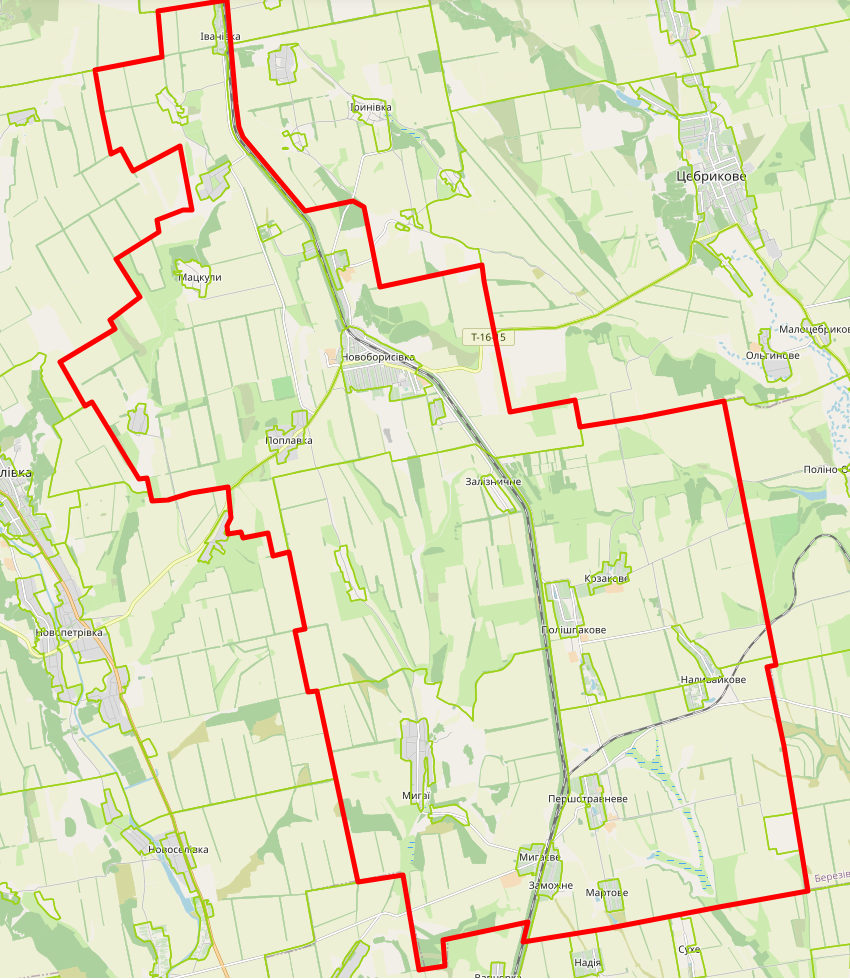 Умовні позначення: - межа території на виконання робіт зі створення топографічної основи в М 1:10 000 загальною орієнтовною площею 22 980 га.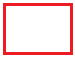 